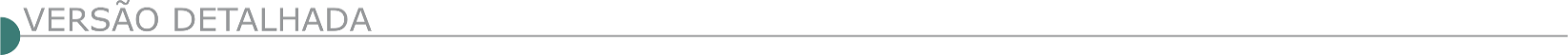 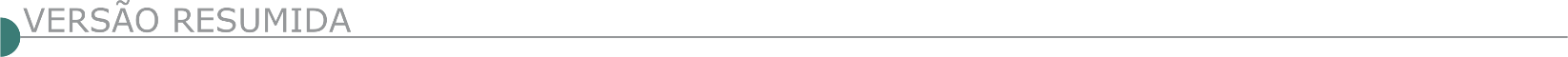 ESTADO DE MINAS GERAISPREFEITURA DE ALVORADA DE MINAS LICITAÇÃO AVISO DE LICITAÇÃO PROCESSO LICITATÓRIO Nº: 098/2022 TOMADA DE PREÇO Nº: 003/2022A Prefeitura Municipal de Alvorada de Minas/MG torna público, que fará realizar licitação na modalidade Tomada de Preço com o objeto CONTRATAÇÃO DE EMPRESA ESPECIALIZADA PARA EXECUÇÃO DE OBRAS DE PAVIMENTAÇÃO DE ESTRADAS VICINAIS DO MUNICIPIO DE ALVORADA DE MINA – MG (CALÇAMENTO EM BLOCOS SEXTAVADOS DE CONCRETO E EXECUÇÃO DE MEIO-FIO E SARJETA, A SER EXECUTADO NO MORRO JUCA PEDRO, DISTRITO DE ITAPANHOCANGA, MUNICÍPIO DE ALVORADA DE MINAS/MG), CONFORME TERMOS DO CONTRATO DE REPASSE DE Nº 918612/2021/MDR/CAIXA”, com entrega dos envelopes de habilitação e proposta no dia 13/09/2022 as 09h, nos termos da Lei 8.666/93 e suas posteriores alterações. Aos interessados, demais informações bem como edital completo estará à disposição no site http://www.alvoradademinas.mg.gov.br Prefeitura Municipal de Alvorada de Minas, situada à Av. José Madureira Horta, 190 - Centro, E-mail: licitacao@alvoradademinas.mg.gov.br e/ou licitacaoalvoradademinas@gmail.com ou através do telefone nº (31) 3862-1121 e 3962.1209 em horário comercial.ARAGUARI PREFEITURA MUNICIPAL PUBLICAÇÃO DO EDITAL DE LICITAÇÃO NA MODALIDADE TOMADA DE PREÇOS Nº 013/2022O Município de Araguari-MG, comunica aos interessados que, fará realizar a licitação na modalidade Tomada de Preços nº 013/2022, tipo/ critério de julgamento: menor preço global e regime de execução: empreitada por preço global, visando a contratação de pessoa jurídica especializada em obras e serviços de engenharia e/ou arquitetura para a construção da praça Pedro Chagas, no município de Araguari-MG, conforme projeto básico, memorial descritivo, planilhas, cronograma físico-financeiro, BDI e projetos. Os envelopes contendo os documentos de habilitação e proposta deverão ser entregues até às 13:00 horas do dia 13 de setembro de 2022, sendo que a abertura dos envelopes será realizada no mesmo dia e horário. As empresas interessadas em participar desta licitação poderão vistoriar o local onde será executada a obra/ serviço, mediante agendamento, em dias úteis e respeitado o horário do expediente normal da PMA, até o dia 12 (doze) de setembro de 2022. Os horários estabelecidos neste Edital respeitarão o Horário Oficial de Brasília - DF. Mais informações pelo telefone: (34) 3690-3280.ARANTINA PREFEITURA MUNICIPAL AVISO DE LICITAÇÃO. PROCESSO N° 113/2022. TOMADA DE PREÇO N° 01/2022.Objeto: Contratação de empresa especializada para Reforma interna e de telhado da Unidade Básica de Saúde Darcy Landim de Carvalho do Município de Arantina, com fornecimento de materiais, mão de obra e equipamentos necessários, objetivando a completa e perfeita execução de todas as condições e especificações contidas no Projeto Básico - ANEXO II do Edital. Recebimento e abertura dos Envelopes: 10:00 h do dia 09/09/2022. Informações (32) 3296-1215. E-mail: licitacompras@arantina.mg.gov.br. PREFEITURA MUNICIPAL DE BARÃO DE COCAIS AVISO DE LICITAÇÃO CONCORRÊNCIA PÚBLICA Nº 69/2022Abertura do Processo Licitatório nº 69/2022, Sequência da Modalidade nº 09/2022. Concorrência Pública do tipo menor preço global, visando a contratação de empresa especializada na execução de serviços de construção de pontes rodoviárias, a serem executadas nas ruas Capitão Soares, Dona Chiquinha Gonçalves, José Gomes Gonçalves, Ministro Clóvis Salgado e Amantino Catarino Bragança, no Município de Barão de Cocais/MG, conforme detalhamentos constantes dos projetos, planilhas e demais elementos integrantes do respectivo procedimento licitatório. Protocolo dos envelopes: até às 17h00min do dia 27/09/2022, na Sala 14 - Órgão Gestor de Registro de Preços. Abertura dos envelopes: 28/09/2022 às 09h00min, na sala de reuniões das licitações, situada no 1º andar do prédio da Prefeitura, na Avenida Getúlio Vargas nº 10, Centro. O Edital estará disponível no site do Município - www.baraodecocais.mg.gov.br - Transparência - Licitação - CO 09/2022.PREFEITURA MUNICIPAL DE BELA VISTA DE MINAS CONCORRÊNCIA PÚBLICA PREFEITURA MUNICIPAL DE BELA VISTA DE MINAS – CONCORRENCIA PUBLICA Nº 02/2022Dia 22/09/2022 às 09h. Julgamento Menor Preço. Objeto: Execução de obra de canalização do Córrego do Onça no Bairro Lages e do Córrego situado na Rua Doze de Maio, bairro Senhor do Bonfim em Bela Vista de Minas/MG conforme especificações técnicas dos Projetos Básicos. As obras incluem o fornecimento de materiais, equipamentos e mão-de-obra. O Edital se encontra à disposição dos interessados para dowload, através do site: www.belavistademinas.mg.gov.br - Maiores informações poderão ser adquiridas pelo telefax: (31) 3853-1271/1272.BELO VALE PREFEITURA MUNICIPAL SUSPENSÃO DA ABERTURA PROPOSTA CONCORRÊNCIA: 015/2022, PRC: 104/2022Data de abertura: 25/08/2022 às 7h15min. Objeto: Contratação de empresa para execução de serviços de terraplanagem, drenagem e pavimentação com fornecimento de material, de mão de obra e equipamento conforme projeto de infraestrutura na estrada de Roças Novas, Gavião, Laranjeiras e Morro do Zezito, conforme anexo I, fica suspenso para análise do jurídico. Na sala da Licitação, na Av; Tocantins, n°57, Centro, Belo Vale/MGCABO VERDE/MG - SECRETARIA MUNICIPAL DE SUPRIMENTOS AVISO DE LICITAÇÃO 022/2022AVISO DE LICITAÇÃO PROCESSO LICITATÓRIO 272/2022 TOMADA DE PREÇOS 022/2022 A Prefeitura Municipal de Cabo Verde/MG, através de sua Comissão Permanente de Licitações, tornam público que fará realizar a abertura do Procedimento Licitatório n° 272/2022, na modalidade TOMADAS DE PREÇOS 022/2022, que tem por objeto a CONTRATAÇAO, SOB REGIME DE EMPREITADA POR PREÇO GLOBAL, DE EMPRESA ESPECIALIZADA EM CONSTRUÇAO CIVIL, PARA A REFORMA DOS DOIS PAVIMENTOS DO PRÉDIO DO SETOR ADMINISTRATIVO DA PREFEITURA MUNICIPAL, SITUADOS NA AV. OSCAR ORNELAS, Nº 152 E RUA PREF. CARLOS DE SOUZA FILHO, CENTRO, NESTE MUNICIPIO, com o fornecimento de mão-de-obra e materiais necessários à completa e perfeita implantação de todos os elementos definidos no projeto. Prazo máximo para protocolo de envelopes proposta e documentação: 09/09/2022 às 09h30min. Reunião Inaugural: 09/09/2022 09h30min. Informações na Sala de Licitações da Prefeitura Municipal de Cabo Verde, Estado de Minas Gerais, Rua Prefeito Carlos de Souza Filho, s/nº Centro, nesta cidade de Cabo Verde/MG, CEP 37.880-000, Telefone (35) 3736-1220 das 08h30min às 17h00min., e pelo e-mail: licitacao1@caboverde.mg.gov.br.CAMPANÁRIO PREFEITURA MUNICIPAL TP Nº 005/2022Torna público: Alteração de data do certame em razão de fato superveniente. Tomada de Preços nº 005/2022 - Processo Licitatório nº 037/2022. Objeto: Contratação de empresa para construção de muros de arrimo (Rua Felismina Lima Neto). Julgamento: 01/09/2022 às 13h00min. Compras e Licitações (33) 3513-1200 - licitacao@campanario.mg.gov.br.CAMPOS GERAIS PREFEITURA MUNICIPAL PROCESSO LICITATÓRIO Nº 83/2022O Mun. De Campos Gerais - MG, torna público Proc. Licitatório nº 83/22, Tomada de Preços 17/22, objeto: reforma do CEMEI CÓRREGO DO OURO, tipo menor preço global, edital http://www.camposgerais.mg.gov.br, protocolo até o dia 09/09/22 as 09: 15 horas na Sec. de Compras a R. N. Sra do Carmo, 131, centro, inform. 35 38531436/2713.PREFEITURA MUNICIPAL DE CAMPO BELO/MG - PREGÃO ELETRÔNICO Nº 133/2022Objeto: Pregão Eletrônico - Contratação de empresa especializada para execução de capina de lotes e terrenos baldios de propriedade particular, conforme lei 75/2008, da Prefeitura Municipal de Campo Belo-MG, localizados no perímetro deste município. Edital a partir de: 25/08/2022 das 08:00 às 12:00 Hs e das 13:00 às 17:59 Hs
Endereço: Rua João Pinheiro, Nº 102 - Centro - - Campo Belo (MG) -  Entrega da Proposta:  a partir de 25/08/2022 às 08:00Hs - Abertura da Proposta:  em 12/09/2022 às 12:30Hs, no endereço: www.compras.gov.br. CAPITÓLIO PREFEITURA MUNICIPAL TOMADA DE PREÇOS Nº 08/20221º termo de Retificação de Edital - O Sr. Presidente da Comissão, Claudio Henrique Mesquita Junior, torna público que o edital do Procedimento Licitatório nº 107/2022, objetivando a contratação de empresa especializada para REFORMA DA PAVIMENTAÇÃO DE ACESSO A ORLA DA PRAIA ARTIFICIAL DE CAPITOLIO/MG, CONTRATO DE REPASSE OGU Nº 914525/2021 – MINISTÉRIO DO TURISMO, sofreu alterações e o recebimento dos envelopes serão as 09 horas do dia 15/09/2022 e a realização da sessão será às 09:30 horas do dia 15/09/2022. www.capitolio.mg.gov.br.TOMADA DE PREÇOS Nº 09/2022 1º termo de Retificação de Edital - O Sr. Presidente da Comissão, Claudio Henrique Mesquita Junior, torna público que o edital do Procedimento Licitatório nº 108/2022, objetivando a REFORMA E AMPLIAÇÃO DA FARMACIA BASICA, sofreu alterações e o recebimento dos envelopes serão as 09 horas do dia 19/09/2022 e a realização da sessão será às 09:30 horas do dia 19/09/2022. www.capitolio.mg.gov.br.TOMADA DE PREÇOS Nº 07/2022 1º termo de Retificação de Edital - O Sr. Presidente da Comissão, Claudio Henrique Mesquita Junior, torna público que o edital do Procedimento Licitatório nº 106/2022, objetivando a contratação de empresa especializada para PAVIMENTAÇÃO DE VIAS NO PERIMETRO URBANO DE CAPITOLIO/MG, CONTRATO DE REPASSE OGU Nº 911430/2021 – MINISTÉRIO DO DESENVOLVIMENTO SOCIAL, sofreu alterações e o recebimento dos envelopes serão as 09 horas do dia 14/09/2022 e a realização da sessão será às 09:30 horas do dia 14/09/2022. www.capitolio.mg.gov.br.CARMO DA MATA PREFEITURA MUNICIPAL AVISO DE LICITAÇÃO – TOMADA DE PREÇOS N.º 005/2022 – PROCESSO LICITATÓRIO N.º 134/2022O Município de Carmo da Mata-MG, torna público nos termos das Leis Federais n.º 8.666/93 e 123/06 e suas alterações, por intermédio de seu Prefeito, o Processo n.º 134/2022, Tomada de Preço n.º 005/2022 com entrega dos envelopes no dia 12/09/2022, até 13:00 hs, visando a contratação de empresa de engenharia especializada em construção civil para execução de obra de construção da Farmácia Municipal, a ser executada na Praça Antônio Ribeiro de Resende – Carmo da Mata – MG, a partir dos projetos existentes, doravante denominados anexos, nos termos da resolução SES/MG nº 7.824 de 05 de novembro de 2021. O Edital completo poderá ser obtido no site www.carmodamata.mg.gov.br.CEDRO DO ABAETÉ PREFEITURA MUNICIPAL AVISO DE EDITAL - PROCESSO LICITATÓRIO Nº 104/2022 TOMADA DE PREÇO Nº 003/2022Tipo Menor Preço Global. Objeto: Contratação de empresa especializada para construção de Unidade Escolar, Centro de Educação Infantil - CMEI, tipo creche, mediante celebração do convênio “Mãos Dadas” feito entre o Município de Cedro do Abaeté/MG e o Estado de Minas Gerais. Data da Sessão dia 15/09/2022 às 09h00min horas. Consulta edital: www.cedrodoabaete.mg.gov.br, e-mail: licitacões@cedrodobaete.mg.gov.br. DIAMANTINA SECRETARIA MUNICIPAL DE DESENVOLVIMENTO URBANO AVISO DE RETIFICAÇÃO DE EDITAL E ADIAMENTO DE LICITAÇÃO PROCESSO LICITATÓRIO N.º 185/2022, MODALIDADE: CONCORRÊNCIA PÚBLICA N.º 013/2022.Objeto: contratação de empresa para a execução de reforma predial em edificação anexa ao Centro Administrativo, Município de Diamantina (MG). A Prefeitura Municipal de Diamantina comunica aos interessados que a Comissão Permanente de Licitação, após constatado erro na elaboração do edital, promoveu retificações na planilha orçamentária constante do projeto básico. Com isso, passa a data do recebimento dos envelopes de propostas e abertura dos envelopes de documentação a ser: 27/09/2022, às 09:00 horas. Cópia completa do edital retificado também pode ser obtida no endereço eletrônico www.diamantina.mg.gov.br.MUNICÍPIO DE DIONÍSIO EXTRATO DE RETIFICAÇÃO DE EDITAL TP008/2022 A PREFEITURA MUNICIPAL DE DIONÍSIO MG. Torna público o EXTRATO DE RETIFICAÇÃO DE EDITAL. Tomada de Preços 008/2022. Objeto: Obras da Defesa Civil em áreas de risco no Município de Dionísio-MG. Data da sessão pública: 13 de setembro de 2022. Horário de abertura: 09h (horário de Brasília) local: Praça São Sebastião, 433, Centro, Dionísio-MG. O Edital poderá ser obtido gratuitamente no site www.dionisio.mg.gov.br ou no setor de licitação na Prefeitura Municipal de Dionísio, localizada à Pça. São Sebastião, 433, centro, de 8h às 11h e das 13h às 16h.PREFEITURA MUNICIPAL DE DIVINÓPOLIS AVISOS ABERTURA DE LICITAÇÃO. PROCESSO LICITATÓRIO Nº. 278/2022, CONCORRÊNCIA PÚBLICA Nº. 026/2022Tipo menor valor, cujo objeto é a contratação de empresa especializada em obras civis, com fornecimento de materiais, equipamentos e mão de obra qualificada para Construção de Habitação Multifamiliar Vertical do Programa Piloto de Intervenção em Favelas (PPI), no município de Divinópolis/MG. A abertura dos envelopes dar-se-á no dia 26 de setembro de 2022 às 09h00min, na sala de licitações desta Prefeitura.O edital em seu inteiro teor estará à disposição dos interessados no site: www.divinopolis.mg.gov.br. Informações e esclarecimentos poderão ser obtidos pelos telefones (37) 3229-8127 / 3229-8128002EESPERA FELIZ PREFEITURA MUNICIPAL AVISO DE TOMADA DE PREÇO – Nº 018/2022 PROCESSO 00270/2022Contratação de empresa especializada para construção de um coreto que será implantado na Praça Da Bandeira. Data 15/09/2022 às 13:30 horas O edital completo encontra – se disponível no site: www.esperafeliz.mg.gov.br.AVISO DE TOMADA DE PREÇO – Nº 017/2022 Processo 00269/2022 Contratação de empresa especializada para calçamento da Rua Ary De Souza Romano. Data 14/09/2022 às 13:30 horas O edital completo encontra – se disponível no site: www.esperafeliz.mg.gov.br.ESPINOSA PREFEITURA MUNICIPAL TOMADA DE PREÇOS Nº 10/2022O Município de Espinosa/MG, comunica realização de Tomada de Preços nº 10/2022 - Processo: 98/2022 - Menor Preço Global - Objeto: Contratação de empresa de engenharia civil ou arquitetura/urbanismo, para execução de calçamento da Rua Tito Livio de Campos e Outras, no Bairro Santa Cláudia, no município de Espinosa/MG - Sessão de julgamento às 08:00h do dia 08 de setembro de 2022 na sala de licitações da Prefeitura, na Praça Coronel Heitor Antunes, 132, Centro, CEP: 39.510-000 - Edital na íntegra no local, das 07:00 às 13:00h, no site www.espinosa.mg.gov.br/editais - licitacao.espinosamg@hotmail.com. EUGENÓPOLIS PREFEITURA MUNICIPAL PROCESSO LICITATÓRIO Nº 083/2022Torna público a realização da Tomada de Preços nº 008/2022, Edital nº 057/2022 – Objeto: Contratação de empresa, sob regime de empreitada global, para reforma e ampliação do CRAS, conforme Projeto Técnico, Edital e seus Anexos – Hora e Data da Sessão e Abertura dos Envelopes: 09:00 horas do dia 08/09/2022 – O edital poderá ser adquirido no Portal da Transparência (www.eugenopolis.mg.gov.br) ou no setor de licitação da Prefeitura Municipal de Eugenópolis/MG, na Praça Ângelo Rafael Barbuto, nº 58, Centro, das 08:00 ás 16:00 horas nos dias úteis – Informações pelo tel. (32) 3724-1133. FRANCISCO DUMONT CÂMARA MUNICIPAL PROCESSO 002/22 TP 001/22Objeto: Contratação de empresa especializada em obra de engenharia para prestação de serviços de Conclusão da construção do prédio administrativo da Câmara Municipal de Francisco Dumont, conforme projeto em anexo e em conformidade com as normas técnicas da ABNT, no valor total estimado de R$ 153.722,87. Critério de julgamento será o de menor preço por empreitada global. Entrega dos envelopes: até as 08:20h do dia 09/09/2022. Abertura dos envelopes: 08:30h do dia 09/09/2022 - Edital disponível no e-mail: camara.fdumont@hotmail.com - Informações pelo telefone: 38 3251-7153. João Paulo Fonseca Dias - Presidente da CPL.PREFEITURA MUNICIPAL DE FRANCISCÓPOLIS PREFEITURA MUNICIPAL DE FRANCISCÓPOLIS PROCESSO LICITATÓRIO N.º 072/2022 TOMADA DE PREÇOS N.º 006/2022A Prefeitura Municipal de Franciscópolis/MG torna público, que realizará no dia 08/09/2022 às 15H00MIN, a Tomada de Preços N.º 006/2022 para contratação de empresa especializada para a prestação de serviços na área de engenharia, incluindo mão-deobra, materiais e disponibilização de equipamentos necessários para adequação de estradas vicinais em alvenaria poliédrica, através do Contrato n.º 1080310-08, Contrato de Repasse N.º 921750/2021/2021, Programa: Desenvolvimento Regional, Territorial e Urbano-MDR. O Edital completo poderá ser adquirido no endereço eletrônico https://www.franciscopolis.mg.gov.br, através do e-mail licitacaofranciscopolis@gmail.com ou https://licitar.digital/. Informações através do telefone (33) 3514 8000.PROCESSO LICITATÓRIO N.º 071/2022 TOMADA DE PREÇOS N.º 005/2022 A Prefeitura Municipal de Franciscópolis/MG torna público, que realizará no dia 08/09/2022 às 09H00MIN, a Tomada de Preços N.º 005/2022 para contratação de empresa especializada para a prestação de serviços na área de engenharia, incluindo mão-deobra, materiais e disponibilização de equipamentos necessários para adequação de estradas vicinais em alvenaria poliédrica, através do Contrato n.º 1080937-05, Contrato de Repasse N.º 922361/2021, Programa: Desenvolvimento Regional, Territorial e Urbano-MAPA. O Edital completo poderá ser adquirido no endereço eletrônico https://www.franciscopolis.mg.gov.br, através do e-mail licitacaofranciscopolis@gmail.com ou https://licitar.digital. Informações através do telefone (33) 3514 8000.GOVERNADOR VALADARES PREFEITURA MUNICIPAL TOMADA DE PREÇO Nº 013/2022Aviso de Licitação. O Município de Governador Valadares, Minas Gerais, através da Secretaria Municipal de Administração, torna público que realizará licitação sob a modalidade Tomada de Preço N ° 013/2022 – PAC 586/2022, tipo menor preço global, cujo objeto é a Contratação de empresa especializada na área de engenharia para a execução das obras de construção de portais de entrada - pórtico com sinalização turística no Município de Governador Valadares/MG, custeados com recursos provenientes do contrato de repasse N ° 909248/2021/ MTUR/CAIXA, operação N ° 1074927-12, conforme projetos em anexo. Os interessados poderão obter o edital de “Tomada de Preços”, através do site www.valadares.mg.gov.br. Informações: Rua Marechal Floriano n. 905, Centro, 3º andar, na sala da Comissão Permanente de Licitação, ou pelo e-mail cpl@valadares.mg.gov.br. Data limite para a entrega dos envelopes:19 de agosto de 2022 às 14:00. PREFEITURA MUNICIPAL DE IGARAPÉ AVISO DE LICITAÇÃO CONCORRÊNCIA PÚBLICA Nº 7/2022Comunica a realização da CONCORRÊNCIA Nº 07/2022, relativo ao Processo Administrativo de Compras nº 202/2022, nos moldes da Lei Federal nº 8.666/1993 e suas alterações, do tipo Menor Preço Global. Objeto: Contratação de empresa especializada na prestação de serviços de coleta de resíduos sólidos urbanos, com disponibilização de 04 (quatro) caminhões coletores compactadores de fabricação nacional, com até 05 (cinco) anos de fabricação, equipados com capacidade mínima volumétrica de 15 (quinze) metros cúbicos, plotados conforme as dimensões e logo contidas no projeto básico, incluindo a manutenção preventiva e corretiva, rastreador veicular, combustível, motorista e equipe treinada para recolhimento de resíduos sólidos dentro do perímetro do Município de Igarapé/MG, com transporte para a destinação final em aterro localizado no Município de Betim/MG, em atendimento à demanda da Secretaria Municipal de Meio Ambiente. A sessão pública ocorrerá às 09h00min do dia 26/09/2022. O Edital completo estará disponível no site: www.igarape.mg.gov.br e no setor de Licitações, situado no prédio da Prefeitura Municipal de Igarapé/MG, na Avenida Governador Valadares, nº 447, Centro, Igarapé/MG, no horário de 08h00min às 17h00min. Mais informações, telefones: (31) 3534-5357/5355.IGARATINGA PREFEITURA MUNICIPAL TOMADA DE PREÇO Nº 17/2022Torna público a Abertura do Processo Licitatório nº 86/2022 - Tomada de Preço nº 17/2022. Objeto: Contratação de Empresa para prestação de serviços de instalação de bancos de concreto armado, incluindo o fornecimento de todo o material necessário para atender às necessidades do Município de Igaratinga/MG. Abertura: 8 de setembro de 2022, às 8h00min. Dotação Orçamentária: 06.01.15.451.1504.1.091.4.4.90.51.0 0.00.00.00, Fichas: 246. Secretaria Municipal de Infraestrutura, Meio Ambiente e Serviços Urbanos. O Edital encontra-se no site: www.igaratinga.mg.gov.br. Mais informações pelo telefone: (37) 3246-1134. PREFEITURA MUNICIPAL DE ITABIRITO AVISO DE LICITAÇÃO CONCORRÊNCIA PUBLICA Nº 140/2022 PL 273/2022 Objeto: Contratação de empresa especializada em serviços de engenharia para execução da obra de CONSTRUÇÃO DE QUADRA POLIESPORTIVA PARA A CRECHE "TIA LOLINHA", em atendimento à Secretaria Municipal de Educação. Tipo Menor Preço Global. A abertura será dia 26/09/2022 às 13:00 horas. O edital poderá ser retirado pelo site: www.itabirito.mg.gov.br, no Depto de Licitações; e-mail: licitacao@pmi.mg.gov.br. Tel.: (31) 3561-4086.ITAÚNA SERVIÇO AUTÔNOMO DE ÁGUA E ESGOTO - SAAE TOMADA DE PREÇOS - EDITAL Nº 68/2022Serviço Autônomo de Água e Esgoto, SAAE, Autarquia do Município de Itaúna/MG, torna público que realizará Licitação na modalidade Tomada de Preços – Edital nº 68/2022, tipo menor preço global, regime de execução empreitada por preço unitário, tendo como objeto a contratação de empresa especializada para execução de pavimentação em pisos de concreto intertravado na Estação de Tratamento de Esgoto (ETE) do SAAE de Itaúna. A data de entrega dos envelopes está prevista para o dia 09/09/2022 às 09h e abertura da Sessão logo em seguida às 09h10min (horário de Brasília). O edital na íntegra e seus anexos encontram-se no site oficial da Autarquia: www.saaeitauna.com.br. ITUMIRIM PREFEITURA MUNICIPAL TOMADA DE PREÇO Nº 04/2022O Município de Itumirim torna público para conhecimento dos interessados edital de Tomada de Preço nº. 04/2022 Processo Licitatório nº 80/2022 Objeto: Contratação de empresa especializada para construção de Coreto na Praça Chicre Zakhia, Centro- Itumirim/MG, conforme projeto básico anexo a este edital, incluindo o fornecimento de materiais, equipamentos e mão de obra. Recebimento dos envelopes até o dia 15/09/2022 às 08hs40min, na Praça dos Três Poderes, 160 - Centro - Itumirim/MG. Informações (35) 3823 1445 ou site: www.itumirim.mg.gov.br. PREFEITURA MUNICIPAL DE JAGUARAÇU AVISO DE LICITAÇÃO CONCORRÊNCIA Nº 2/2022Objeto: A contratação de empresa especializada na área de engenharia para executar obras de limpeza do leito do Ribeirão Onça Grande e Rede Interceptora de Esgoto, na Rua Governador Valadares, Centro, no município de Jaguaraçu-Minas Gerais. Nos termos da Portaria nº 2192, de 07 de julho de 2022, do Ministério de Desenvolvimento Regional. Abertura: 13/09/2022. O edital poderá ser retirado no setor de licitações situado à Rua do Rosário, nº 114, Centro, Jaguaraçu/MG, e-mail: licitacoes@jaguaracu.mg.gov.br, site: www.jaguaracu.mg.gov.br.PREFEITURA DE LAGOA DOS PATOS PREFEITURA MUNICIPAL DE LAGOA DOS PATOS SETOR DE LICITAÇÃO E CONTRATOS AVISO DE LICITAÇÃO PROC. N° 062/2022 TOMADA DE PREÇO Nº 011/2022Contratação de empresa especializada em obras de engenharia para execução de extensão de rede elétrica na Av. Presidente Médici no município de Lagoa dos Patos/MG conforme resolução SEGOV 21/2022. A partir do Horário/Data: 09:00:00 hrs, 08/09/2022. Edital no site www.lagoadospatos.mg.gov.br ou e-mail: licitaldp@yahoo.com.br. Tel.: (38)3745 1239. PROC. N° 063/2022 TOMADA DE PREÇO Nº 012/2022 Contratação de empresa especializada em obras de engenharia para execução de extensão e modificação de rede com iluminação pública nas comunidades Campo Alegre e Cocal no município de Lagoa dos Patos/MG conforme contrato de financiamento BDMG 333.617/2021 – BDMG cidades sustentáveis. A partir do Horário/Data: 09:00:00 hrs, 13/09/2022. Edital no site www.lagoadospatos.mg.gov.br ou e-mail: licitaldp@yahoo.com.br. tel.: (38)3745 1239.LEME DO PRADO PREFEITURA MUNICIPAL TOMADA DE PREÇO 007/2022A Prefeitura Municipal de Leme do Prado/MG torna público, que fará realizar licitação na modalidade Tomada de Preço n.º 007/2022. Objeto: Contratação de empresa especializada para execução dos serviços de reforma da quadra poliesportiva no Distrito de Posses município de Leme do Prado/MG. Entrega dos envelopes: Até as 09:00 horas do dia 09 de setembro de 2022. Aos interessados, demais informações bem como edital completo estará à disposição na sede do Município de Leme do Prado/MG, situada à Av. São Geraldo, 259, Bairro Gabriel Pereira, Link: http://cidadesmg.com.br/portaltransparencia/faces/user/outros/FRelatorioEdital.xhtml?Param=LemeDoPrado ou através dos telefones nº (33) 3764-8218 - (33) 3764-8000, em horário comercial. PREFEITURA DE LEOPOLDINA TOMADA DE PREÇOS Nº 009/2022 PRC Nº 1144/2022A Prefeitura Municipal de Leopoldina/MG, juntamente com a Secretaria Municipal de obras, através da Comissão Permanente de Licitação, torna público que fará realizar no dia 08 de setembro de 2022, às 13h horas, licitação na modalidade Tomada de Preços, de acordo com a Lei Federal nº 8.666/93 e suas alterações, a Lei Complementar nº. 123/2006 e 147/201, Lei 10.098, de 19/12/2009, para a contratação de empresa especializada, pelo regime de execução indireta, de empreitada por preço unitário e critério de seleção pelo menor preço global, para a reparação de quatro trechos de tubulação em tubo Armco rompidos, com interligação dos trechos existentes por meio de aduelas p meses, conforme anexos. O presente Edital completo está à disposição dos interessados no site da Prefeitura Municipal de Leopoldina, no endereço eletrônico www.leopoldina.mg.gov.br. Maiores informações pelo telefone (32) 3694-4212 (Setor de Licitação) e (32) 3694-4229 (Secretaria de Obras), no horário de 09:00 às 11:00 e de 12:00 às 18:00 horas, nos dias úteis.MACHADO PREFEITURA MUNICIPAL - TOMADA DE PREÇOS N.º 004/2022 - AVISO DE LICITAÇÃO - PROCESSO N.º 259/2022 - TOMADA DE PREÇOS N.º 004/2022Empreitada Global do Tipo Menor Preço - Edital N.º 109/2022 - Do Objeto: Contratação de empresa para realização de reforma na quadra poliesportiva Tan- credo de Almeida Neves, através da Secretaria Municipal de Esporte e Juventude. Recebimento de envelopes propostas/habilitação: Dia 09 de setembro de 2022, às 09h. Os interessados em participar desta Tomada de Preços deverão adquirir o edital através do site: https://transparencia.machado.mg.gov.br/licitacoes - Davi Fernandes Secretário Municipal de Esporte e Juventude - Prefeitura de Machado.MARMELÓPOLIS PREFEITURA MUNICIPAL EXTRATO TERMO DE PARALISAÇÃO DE OBRA – PROCESSO LICITATÓRIO 53/2022. TOMADA DE PREÇOS 01/2022.O Município de Marmelópolis torna público a paralisação da obra que tem como objeto a contratação de empresa especializada para construção de laje sobre o Ribeirão do Sertão, entre a Rua Clemente Faria e a Rua Edwirges Maria da Conceição. Em acolhimento do Parecer Técnico do Engenheiro de fiscalização, Sr. Bertoldo Alves Neto, registrado no CREA /SP sob o número 155855/D e da Engenheira autora da atualização do projeto e orçamento, Srª. Ana Paula Mota Alves registrada no CREA/SP sob o número 5062224000/D, bem como parecer jurídico do Procurador Jurídico do Município, Daniel Gicovate, OAB/MG 79.293, determino a PARALISAÇÃO DA OBRA de construção de laje sobre o Ribeirão do Sertão, entre a Rua Clemente Faria e a Rua Edwirges Maria da Conceição, pelo período de 15 (quinze) dias, a contar desta data, para realização de sondagem do solo. MATERLÂNDIA - AVISO DE LICITAÇÃO TOMADA DE PREÇO 0005/2022A Prefeitura Municipal de Materlândia/MG, torna público que fará realizar Processo Licitatório Nº. 0078/2022 Tomada de Preço nº 0005/2022. Objeto: Contratação de empresa especializada em construção civil para execução de obra de Construção de Portal Metálico para atendimento às necessidades da Prefeitura Municipal de Materlândia - MG. Abertura dia: 09/09/2022 08:00:00. Aos interessados, informação bem como Edital completo estará à disposição no website desta prefeitura (pmmaterlandia.mg.gov.br), na Prefeitura Municipal de Materlândia/MG, situada na Praça Francelino Pereira, nº 10, Centro, ou através do telefone (33) 3427-1129, de 12:00 as 17:00hs, ou pelo e-mail: licitacao@pmmaterlandia.mg.gov.br. AVISO DE LICITAÇÃO TOMADA DE PREÇO 0005/2022 A Prefeitura Municipal de Materlândia/MG, torna público que fará realizar Processo Licitatório Nº. 0078/2022 Tomada de Preço nº 0005/2022. Objeto: Contratação de empresa especializada em construção civil para execução de obra de Construção de Portal Metálico para atendimento às necessidades da Prefeitura Municipal de Materlândia - MG. Abertura dia: 09/09/2022 08:00:00. Aos interessados, informação bem como Edital completo estará à disposição no website desta prefeitura (pmmaterlandia.mg.gov.br), na Prefeitura Municipal de Materlândia/MG, situada na Praça Francelino Pereira, nº 10, Centro, ou através do telefone (33) 3427-1129, de 12:00 as 17:00hs, ou pelo e-mail: licitacao@pmmaterlandia.mg.gov.br, Materlândia, 23/08/2022. Mario Jorge Neto – Presidente da CPLMATEUS LEME PREFEITURA MUNICIPAL- TOMADA DE PREÇOS 03/2022A prefeitura Municipal De Mateus Leme/MG, por meio da sua Assessoria de Licitações e contratos, torna público para o conhecimento dos interessados, que realizará licitação na modalidade Tomada de preços 03/2022, cujo objeto é contratação de empresa especializada em serviços de construção de ponte para atender demanda decorrente de evento de defesa civil. A abertura está prevista para o dia 08/09/2022, às 09:30 horas. Cópias do edital poderão ser adquiridas até o dia 06/09/2022, na sede da prefeitura, localizada à Rua Pereira Guimarães, nº 08, entro, Assessoria de Licitações e contratos, no horário de 08:00 às 16:00h. ao preço de $ 10,00 e/ou gratuitamente pelo site www.mateusleme.mg.gov.br. Outras informações pelo telefone (31) 3537-5805. Mateus Leme, 22 de agosto de 2022.TOMADA DE PREÇO 007/2022 A Prefeitura Municipal de Leme do Prado/MG torna público, que fará realizar licitação na modalidade Tomada de Preço n.º 007/2022. Objeto: Contratação de empresa especializada para execução dos serviços de reforma da quadra poliesportiva no Distrito de Posses município de Leme do Prado/MG. Entrega dos envelopes: Até as 09:00 horas do dia 09 de setembro de 2022. Aos interessados, demais informações bem como edital completo estará à disposição na sede do Município de Leme do Prado/MG, situada à Av. São Geraldo, 259, Bairro Gabriel Pereira, Link: http://cidadesmg.com.br/portaltransparencia/faces/user/outros/FRelatorioEdital.xhtml?Param=LemeDoPrado ou através dos telefones nº (33) 3764-8218 - (33) 3764-8000, em horário comercial.MONTALVÂNIA PREFEITURA MUNICIPAL AVISO DE LICITAÇÃO – PL Nº 061/2022 – TP Nº 008/2022.OBJETO: Execução de obra de pavimentação com bloquete de concreto sextavado, incluso execução de obras complementares de construção de meio-fio e sarjetas, da Rua Natal e Rua Porto Alegre no Distrito de São Sebastião dos Poções, Município de Montalvânia/MG, recurso financeiro oriundo do Governo do Estado de Minas Gerais, nos termos do convênio nº 1301001651/2022, celebrado com a SEINFRA/MG, PROPOSTA Nº 000247/2022 e contrapartida do Município. Abertura: Dia 12/09/2022 – 09h00min. AVISO DE LICITAÇÃO - PL Nº 062/2022 – TP Nº 009/2022.OBJETO: Execução de obra de pavimentação com bloquete de concreto sextavado, incluso execução de obras complementares de construção de meio-fio e sarjetas, da Rua Principal na Comunidade de Canabrava, Município de Montalvânia/MG, recurso financeiro oriundo de transferência especial livre cadastrada no sistema Sigcon oriundo de emenda parlamentar sob indicação nº 97889. Abertura: Dia 12/09/2022 – 14h00min. Inf.: (38) 3614-1537 – 3614-1429. Email licitacao@montalvania.mg.gov.br ou na sede do Município, situado Av. Confúcio, n°1150 – Centro – Montalvânia/MG, no horário das 07h30min às 17h30min. Montalvânia/MG, 23 de agosto de 2022. MONTE AZUL PREFEITURA MUNICIPAL AVISO DE LICITAÇÃO, PROCESSO Nº 113/2022 TOMADA DE PREÇO Nº 005/2022,Objetivando a contratação de empresa especializada para construção de ponte em concreto armado, na Alameda José Antunes, zona urbana, sede desta municipalidade. Credenciamento: 08/09/2022 às 08:30h, Abertura 08/09/2022 às 08:45h, Cadastramento até às 13:00h do dia 05/09/2022. Interessados manter contato e-mail: licitacaomoa@gmail.com ou diretamente na sede do município, na Pça. Coronel Jonathas, nº 220, Centro, no horário de 07:00h às 13:00h-Monte Azul-MG, 22/08/2022-Carlos Carmelo José Santos–Presidente da CPL.MONTE FORMOSO PREFEITURA MUNICIPAL TOMADA DE PREÇOS Nº 006/2022O Município de Monte Formoso/MG, torna público que fará realizar licitação na modalidade Tomada de Preços nº 006/2022, Processo Administrativo nº 048/2022, para Contratação de empresa especializada para execução de revitalização da Avenida Abeilton Soares Moreira e visa ainda pavimentar em bloco sextavado de concreto em diversas ruas do município. Valor do Edital: R$ 15,00 (Quinze Reais), que deverá ser adquirido através de pagamento de DAM - Documento de Arrecadação Municipal. Abertura: 09/09/2022, às 08h00min, na sala de licitações da Prefeitura situada na Travessa Primitivo Barbuda, 391 - Centro - CEP: 39893-000. Informações pelo telefone (33) 3745-8001, de segunda a sexta-feira, no horário das 7:00 às 13:00hs. Monte Formoso/MG, 23/08/2022.MONTES CLAROS PREFEITURA MUNICIPAL AVISO DE LICITAÇÃO PROCESSO LICITATÓRIO N°. 0475/2022 CONCORRÊNCIA PÚBLICA N°. 019/2022O Município de Montes Claros/ MG, através da Secretaria Municipal de Infraestrutura e Planejamento Urbano e da Comissão Permanente de Licitação e Julgamento, designada pelo Decreto Municipal n°. 4.399, de 24 de maio de 2022, torna público o edital de Concorrência Pública n°. 019/2022, para Contratação de empresa especializada para execução de obras de Recuperação do Canal Aberto do Córrego Vieiras – Av. Dr. Sidney Chaves do trecho Posto Estrela/Castanheiras e Av. José Corrêa Machado do trecho Shopping Ibituruna/Toyota – com alargamento do canal no trecho Shopping Ibituruna/Toyota, com fornecimento de materiais, na área urbana do Município de Montes Claros/MG. Data da sessão: às 09h30min. do dia 26 de setembro de 2022. Prazo para a entrega dos envelopes: até às 09 horas do dia 26 de setembro de 2022. Íntegra do edital: https://licitacoes.montesclaros.mg.gov.br/. Contato: (38) 2211-3190/2211-3857. OURO PRETO PREFEITURA MUNICIPAL- TOMADA DE PREÇOS Nº010/2022Torna público edital, nos termos propostos, da Tomada de Preços nº010/2022 – contratação de empresa especializada para recolhimento, transporte e disposição final de resíduos sólidos decorrentes de resto da construção civil e outros, assim como móveis em mau estado em prédios próprios e vias do Município de Ouro Preto. Protocolo dos envelopes de habilitação e proposta de preços até às 13h30min do dia 09/09/2022, início da sessão dia 09/09/2022 às 14h00min. Edital no site www.ouropreto.mg.gov.br, link licitações. Informações:(31) 3559- 3301. PREFEITURA DE PARACATU - SUPERINTENDÊNCIA DE LICITAÇÕES E CONTRATOS AVISO DE LICITAÇÃO - TOMADA DE PREÇOS Nº 25-2022Prefeitura Municipal de Paracatu / Secretaria Municipal de Saúde. Aviso de Licitação. Tomada de Preços nº 25/2022. Processo de Compra nº 309/2022 – Tipo: Menor Preço Global. Objeto: CONTRATAÇÃO DE EMPRESA ESPECIALIZADA PARA EXECUÇÃO DE OBRAS DA CONSTRUÇÃO DE UNIDADE BÁSICA DE SAÚDE – UBS – NO BAIRRO: JK, PARACATU/MG, CONFORME: PROJETOS, ESPECIFICAÇÕES, PLANILHAS E CRONOGRAMA. Local da realização da sessão pública do pregão: Prefeitura Municipal de Paracatu, sediada à Rua da Contagem, nº 2.045 – Bairro: Paracatuzinho, no dia 22-09-2022 às 09:00h. EDITAL na íntegra: à disposição dos interessados na Superintendência de Suprimentos/Departamento de Licitações - situada na Rua da Contagem, nº 2.045 – Paracatuzinho e no site da Prefeitura www.paracatu.mg.gov.br.PEDRALVA PREFEITURA MUNICIPAL TOMADA DE PREÇO Nº 06/2022 AVISO DE LICITAÇÃO - TOMADA DE PREÇO Nº 06/2022. Tipo: menor preço global. Objeto: contratação de empresa especializada para execução de pavimentação asfáltica da Rua Poeta João Carneiro de Rezende, bairro centro, na cidade de Pedralva. Entrega dos Envelopes: até às 09h30min do dia 09/09/2022. Abertura da Sessão: dia 09/09/2022 às 10h. PEDRA BONITA PREFEITURA MUNICIPAL PROCESSO LICITATÓRIO Nº 088/2022 TOMADA DE PREÇOS Nº 007/2022Tipo menor preço. Objeto: Contratação de empresa especializada em serviços de engenharia para execução de reforma das UBS, no Município. Entrega dos envelopes até o dia 12/09/2022 às 09:00 horas; Abertura: 12/09/2022 às 09:10 horas. Edital e seus anexos disponíveis no Site: www.pedrabonita.mg.gov.br, Informações: Tel.: (31) 3872-9103, de 08h00min às 11h00min e de 13h00min às 17h00min, e-mail: licitacao@pedrabonita.mg.gov.br, pessoalmente na sede da Prefeitura. PROCESSO LICITATÓRIO Nº 030/2022 Tomada de Preços nº 002/2022Torna público, a data e horário para realização da sessão pública de abertura dos envelopes de propostas, objeto: Contratação de empresa especializada para execução do remanescente da obra da ponte mista sobre o córrego do Belém no Município, em conformidade com o convênio do SEINFRA Nº 001015/2020. Sessão dia 29/08/2022 às 15h30min, no setor de licitações na sede da Prefeitura. PROCESSO LICITATÓRIO Nº 066/2022 Tomada de Preços nº 004/2022Torna público, a data e horário para realização da sessão pública de abertura dos envelopes de propostas, objeto: Contratação de empresa especializada para execução do remanescente da obra da ponte mista sobre o córrego do Matipó Grande, no Município. Sessão dia 29/08/2022 às 16h00min, no setor de licitações na sede da Prefeitura. PREFEITURA MUNICIPAL DE PIRAPORA -  CONCORRÊNCIA Nº 3/2022Abertura Envelopes de Proposta do Processo Licitatório nº 43/2022 A Prefeitura Municipal de Pirapora convoca os interessados para sessão de abertura de envelopes de propostas do Processo Licitatório nº 043/2022 Concorrência Pública nº 003/2022 cujo objeto é a contratação de empresa especializada para execução de calçamento em bloquetes em diversas ruas dos bairros Sagrada Família e Bom Jesus, no município de Pirapora-MG. A abertura dos envelopes ocorrerá no dia 24/08/2022 às 09:00h (horário de Brasília) no setor de Licitação da Prefeitura Municipal de Pirapora, à Rua Antônio Nascimento nº 274, Centro. Demais esclarecimentos nos dias úteis de segunda a sexta-feira das 12:00h às 18h através do telefone (38)3740-6121.PREFEITURA MUNICIPAL DE PIRANGA - MG: AVISO DE LICITAÇÃO. PROCESSO LICITATÓRIO Nº 148/2022, TOMADA DE PREÇOS Nº. 018/2022.Objeto: Contratação de empresa de engenharia civil para CONSTRUÇÃO DE PAVIMENTAÇÃO PÚBLICA EM ALVENARIA POLIÉDRICA NA COMUNIDADE DO BREJÃO NO MUNICÍPIO DE PIRANGA-MG, com execução de bases, pavimento em pedras poliédricas, meio-fio, sarjetas, com fornecimento de materiais e mão de obra. Dia: 08/09/2022 às 09:00 horas. Edital e informações: pelo e-mail licitação@piranga.mg.gov.br ou pelo site: https://www.piranga.mg.gov.br/licitacoes. POÇOS DE CALDAS PREFEITURA MUNICIPAL TOMADA DE PREÇOS 024/22-SEPOP- (REPUBLICAÇÃO)A Comissão de Licitações da Secretaria Municipal de Projetos e Obras Públicas da Prefeitura Municipal de Poços de Caldas, torna público que às 13:00 horas do dia 08 de setembro de 2022, na Secretaria acima citada, situada na rua Senador Salgado Filho, s/nº, Bairro Country Club, realizar-se-á a abertura dos envelopes contendo os documentos de habilitação e proposta, visando à contratação de empresa especializada para a execução de obras de reforma do PMJ Maria Ovidia, situado a Rua Pedro Paulo Rodrigues Lemos nº 183. O novo Edital com alterações encontra-se à disposição dos interessados no site www.pocosdecaldas.mg.gov.br. PONTO CHIQUE PREFEITURA MUNICIPAL P. Nº 042/22, TP Nº 06/22.Objeto: contratação de empresa especializada em engenharia civil para realizar a execução de pavimentação asfáltica e recapeamento em PMF – pré-misturado a frio em vias públicas. Sessão: 09/09/2022 às 08:00 hs. Edital: Prefeitura, e-mail: licitacaopontochique2017@gmail.com ou pelo Site. PONTO DOS VOLANTES PREFEITURA MUNICIPAL PROCESSO DE LICITAÇÃO Nº. 088/2022.Na modalidade Tomada de Preços nº 007/2022, Tipo Menor Preço Global, cujo objetivo é a pavimentação da Rua das Acácias, localizada na sede do município, de acordo contrato de repasse nº 923276/2021/ MDR/CAIXA. Os envelopes com os Documentos de Habilitação e os envelopes com as Propostas, deverão ser entregues, protocolados até as 09h00min do dia 09/09/2022 e posteriormente serão abertos em sessão pública que será realizada no mesmo dia a partir das 09h05min, na sala de reuniões da Prefeitura Municipal. O Edital de Licitação encontra-se à disposição no site da Prefeitura Municipal: www.pontodosvolantes. mg.gov.br. Qualquer dúvida referente ao presente procedimento deverá ser encaminhada para o seguinte endereço de e-mail: licitacaopmpv@pontodosvolantes.mg.gov.br. A presente licitação será processada e julgada em conformidade com a Lei Federal nº. 8.666/93 e suas alterações. PREFEITURA MUNICIPAL DE PORTO FIRME TOMADA DE PREÇO PREFEITURA MUNICIPAL DE PORTO FIRME/MG. TOMADA DE PREÇO Nº 016/2022.Torna público que fará realizar licitação na modalidade Tomada de Preço nº 016/2022, na data de 14/09/2022, às 09h00min, Processo Licitatório nº. 066/2022, objetivando a contratação de empresa na área de construção civil, destinado à execução da segunda etapa da obra de construção da Escola Infantil “CRECHE”, conforme planilha orçamentária e projeto executivo. O Edital poderá ser retirado no portal: www.portofirme.mg.gov.br. Informações pelo telefone (0xx31) 3893-1456.PRATINHA PREFEITURA MUNICIPAL AVISO DE LICITAÇÃO: PROCESSO Nº 056/2022 TOMADA DE PREÇO Nº 007/2022O Prefeito Municipal de Pratinha-MG, torna público para conhecimento dos interessados que fará realizar-se na sede da prefeitura municipal de pratinha localizada à praça do rosário nº 365, sala de licitações a seguinte licitação: objeto: contratação de serviços de engenharia, ramo de construção civil, para revitalização do prédio que abriga a equipe multidisciplinar da atenção básica, do município de pratinha/mg. dia 06/09/2022: entrega dos envelopes da documentação de habilitação e com as propostas até às 09:00 horas dia 06/09/2022: abertura dos envelopes com a documentação de habilitação às 09:05 horas. o edital em inteiro teor estará à disposição dos interessados no site www.pratinha.mg.gov.br ou no departamento de licitação de 2ª a 6ª feira, das 08:00 às 16:00 horas, maiores informações na sede da prefeitura no endereço acima, ou pelo telefone (34)3637-1220.RESENDE COSTA PREFEITURA MUNICIPAL AVISO DE TOMADA DE PREÇOS 011/2022O Município de Resende Costa torna público que realizará Processo Licitatório nº 114/2022, Modalidade TOMADA DE PREÇOS, cujo Edital encontra-se à disposição dos interessados no site www.resendecosta.mg.gov.br ou e-mail licitacao@resendecosta.mg.gov.br, tendo por objeto a contratação de empresa para execução do projeto de reconstrução de parte da rodovia da Nova Avenida Informações (32) 3354.1366 – ramal 214. Data: 08/09/2022 às 9:00 h. – Kátia Suzana de Resende – Presidente da CPL.RIO DOCE CÂMARA MUNICIPAL TOMADA DE PREÇOS Nº. 002/2022A Câmara Municipal de Rio Doce, torna público que realizará licitação na modalidade Tomada de Preços nº. 002/2022, tendo como objeto a contratação de empresa de engenharia especializada para execução de obras de ampliação da sede da Câmara Municipal de Rio Doce, localizada na Avenida Dom Pedro II, n° 08, graminha, no município de Rio Doce – MG. O edital na íntegra e maiores informações poderão ser obtidas na sede da Câmara Municipal de Rio Doce, na Av. Dom Pedro II, Nº. 8 – Graminha – Rio Doce/MG, CEP: 35.442-000 - Telefone (031-3883-5284), no site da Câmara Municipal no endereço eletrônico www.riodoce.mg.leg.br, ou através do e-mail: camara@riodoce.mg.leg.br. SANTA MARGARIDA PREFEITURA MUNICIPAL - EXTRATO DE PUBLICAÇÃO NOVA DATA DA SESSÃO TOMADA DE PREÇO N° 006/2022O Município de Santa Margarida, por intermédio da Comissão Permanente de Licitações, regularmente nomeada pela portaria n° 110/2022 no uso de suas atribuições legais, TORNA PÚBLICO, para o conhecimento de todos os interessados, que a sessão de continuidade do Processo de Licitação n° 101/2022, deflagrado na Modalidade Tomada de Preço 006/2022, objetivando contratação de pessoa jurídica especializada para a execução de obra de construção de uma unidade escolar e rede de drenagem superficial que será realizada na Avenida Vereador Antônio Gabriel Pimentel, s/n°, Bairro Santa Filomena, município de Santa Margarida/MG, visando a absorção dos anos iniciais do ensino fundamental da rede estadual, cuja origem dos recursos é o convênio de saída nº 1261001537/2021/SEE – “Projeto Mãos Dadas”, com contrapartida do Município, incluindo o fornecimento de todos os materiais, equipamentos e mão de obra necessária para a satisfatória prestação dos serviços, para o fim de atender às necessidades da Secretaria Municipal de Educação de Santa Margarida/MG. Tipo menor preço por empreitada global, realizar-se-á no dia 26 de Agosto de 2022 (sexta-feira), com início às 08h00min., na sede da Prefeitura Municipal na qual ocorrerá a abertura dos envelopes contendo as novas Propostas Comerciais apresentadas pelos licitantes devidamente habilitados. Ficam ratificadas os demais termos e condições existentes. PUBLICAÇÃO TOMADA DE PREÇO 011/2022O Município de Santa Margarida-MG. Torna público, nos termos da Lei nº 8.666/93, a realização da Licitação, Processo Licitatório nº 125/2022, Tomada de Preços nº 011/2022. Objeto: contratação de pessoa jurídica especializada para a execução de obra de construção de uma creche municipal na Avenida Israel Pinheiro, esquina com as ruas Edson Nunes de Oliveira e São Jorge, s/nº, bairro centro, município de Santa Margarida/MG, cuja origem dos recursos é o convênio de saída nº 1261001538/2021/SEE – “Projeto Mãos Dadas”, para atendimento a educação infantil (1º período), incluindo o fornecimento de todos os materiais, equipamentos e mão de obra necessária para a satisfatória prestação dos serviços, para o fim de atender as necessidades da Secretaria Municipal de Educação de Santa Margarida/MG, conforme Lei Municipal nº 1.609/2021, Termo de Adesão, Termo de Convênio, Detalhamento do Convênio, Planilha Orçamentária, Cronograma Físico-Financeiro, Projetos, Plantas, Croqui, ART’s (Anotações de Responsabilidade Técnica), Memorial Descritivo, Relatório Fotográfico e demais documentos anexos ao Projeto Básico (Anexo I).Tipo: menor preço por empreitada global. A entrega e a abertura dos envelopes será às 08h00min (oito horas), do dia 12/09/2022 (segunda-feira), na sala de reuniões da Comissão Permanente de Licitações, à Praça Cônego Arnaldo, nº 78, Centro, Santa Margarida, Estado de Minas Gerais. Informações pelo telefone (31) 3875- 1337- ou (31) 3875- 1776, também pelo e-mail: licitacao@santamargarida.mg.gov.br. PREFEITURA MUNICIPAL DE SANTANA DO PARAISO - AVISO DE LICITAÇÃO CONCORRÊNCIA Nº 9/2022Objeto: Execução dos serviços e empregos dos materiais que farão parte das obras de Drenagem Pluvial e Pavimentação Asfáltica em Concreto Betuminoso Usinado a Quente (C.B.U.Q) na avenida Floresta - Trecho II no bairro Chácaras do Vale, a serem executadas na cidade de Santana do Paraíso - MG. As intervenções propostas visam à melhoria na infraestrutura do Município de Santana do Paraíso, visto que o município necessita de vias com trafegabilidade e redes de drenagem para a comunidade existente, em quantidades e condições estabelecidas no projeto básico - anexo I. Abertura dia 26/09/2022 às 13:00 horas. Retirada do edital no endereço eletrônico: www.santanadoparaiso.mg.gov.br; Informações complementares: (31)3251-5448.SECRETARIA DE PLANEJAMENTO E GESTÃO EDITAL RESUMIDO CP 002/2022Prefeitura Municipal de São Sebastião do Paraíso – MG. Processo de Licitação, modalidade Concorrência Pública nº 002/2022, Processo nº 0644/2022, tipo Menor Preço. Critério de Julgamento: Menor Preço Global. Objeto: Contratação de pessoa jurídica destinada a construção e instalação da nova célula no aterro sanitário municipal, conforme projetos básicos, memorial descritivo, planilha orçamentária, cronograma físico financeiro e ART anexo ao processo. A abertura será dia 30 de setembro de 2022 às 09:00 hs. O edital completo e as demais informações relativas a presente licitação encontram-se a disposição no site: www.ssparaiso.mg.gov.br e na Prefeitura Municipal, Gerência de Compras e Licitações, na Praça dos Imigrantes, nº 100, Lagoinha, nesta cidade, fone (0xx35) 3539-7000 ou fone/fax (0xx35) 3539-7015, diariamente das 08:30 às 16:30 hs, onde poderão ser lidos, examinados e adquiridos.SANTO HIPÓLITO PREFEITURA MUNICIPAL TOMADA DE PREÇOS 008/2022Objeto: Torna público o edital de licitação 061/2022, Tomada de Preços 008/2022, a contratação de pessoa jurídica empresária para prestação de serviço de engenharia para conclusão da reforma da Escola Municipal Tiradentes, localizada na Comunidade de Valo Fundo, zona rural de Santo Hipólito. A execução da obra deverá seguir os termos do projeto básico/executivo, planilhas e demais documentos anexos ao Edital. Licitação do tipo menor preço e regime de execução contratual de empreitada global, art. 6°, VIII, a, Lei 8666∕1993, a realizar-se no dia 14/09/2022 às 13:00 horas, na sede da Prefeitura Municipal. O Edital e anexos se encontram a disposição no Departamento de Licitações da Prefeitura Municipal situada à Emir Sales, nº 85, Centro, Santo Hipólito/MG, ou pelo e-mail: licitacao@santohipolito.mg.gov.br. Luiz Filipe Camilo - Presidente da CPL.TOMADA DE PREÇOS 009/2022Objeto: Torna público o edital de licitação 062/2022, Tomada de Preços 009/2022, a contratação de pessoa jurídica empresária para prestação de serviço de engenharia para execução de calçamento em bloquetes com drenagem pluvial na rua Patrocínio da Costa Chaves, no distrito de Santo Hipólito denominado Água Boa, através de recurso oriundo da Lei Estadual 23.830, de 28/07/2021. A execução da obra deverá seguir os termos do projeto básico/executivo, planilhas e demais documentos anexos ao Edital. Licitação do tipo menor preço e regime de execução contratual de empreitada global, art. 6°, VIII, a, Lei 8666∕1993, a realizar-se no dia 15/09/2022 às 08:00 horas, na sede da Prefeitura Municipal. O Edital e anexos se encontram a disposição no Departamento de Licitações da Prefeitura Municipal situada à Emir Sales, nº 85, Centro, Santo Hipólito/MG, ou pelo e-mail: licitacao@santohipolito.mg.gov.br. PREFEITURA MUNICIPAL DE SÃO GONÇALO DO PARÁ AVISO DE LICITAÇÃO CONCORRÊNCIA Nº 7/2022Torna público o EDITAL do Processo Licitatório nº 072/2022, Concorrência nº 007/2022 - Objeto: Contratação de empresa especializada para execução de obra de construção do Edifício para o destacamento da Polícia Militar de Minas Gerais, no Município de São Gonçalo do Pará, conforme projeto básico anexo a este edital, incluindo o fornecimento de materiais, equipamentos e mão-de-obra. Entrega dos Envelopes dia 26 de setembro de 2022 às 12:30 horas. Mais informações www.saogoncalodopara.mg.gov.br.SÃO VICENTE DE MINAS PREFEITURA MUNICIPAL- AVISO DE LICITAÇÃO PROCESSO DE LICITAÇÃO N°. 061/2022.O Município torna público que realizará licitação, na Modalidade Tomada de Preços n°. 005/2022, julgamento “ Tipo Menor Preço Global ”, para Contratação de empresa especializada na prestação de serviços de pavimentação asfáltica em CBUQ e drenagem pluvial na alameda “A”, alameda “B”, alameda “C” e alameda “D” no bairro irmão Ilídio Gabriel no município de São Vicente de Minas/MG, tudo em estreita observância ao projeto e, também, às especificações e normas técnicas pertinentes. Abertura da documentação: 15 de setembro de 2022 - Horário: 09:00 (nove) horas, na Sala de Licitações da Prefeitura, Rua Visconde do Rio Branco, 81 - Centro, onde se encontra o Edital à disposição dos interessados. Informações Tel.: (035) 3323-1350; e-mail: licitacao@saovicentedeminas.mg.gov.br e ou site da prefeitura. São Vicente de Minas, 23/08/2022.SETE LAGOAS/ MG - TOMADA DE PREÇOS N° 009/2022.O Núcleo de Licitações e Compras, torna público aos interessados que será realizado Processo Licitatório na modalidade de – Tomada de Preços n° 009/2022 – MENOR PREÇO GLOBAL cujo objeto é a CONTRATAÇÃO DE EMPRESA ESPECIALIZADA NO FORNECIMENTO DOS MATERIAIS DE ILUMINAÇÃO E ELEMENTOS CENOGRÁFICOS, INCLUINDO A ELABORAÇÃO DE PROJETO EXECUTIVO, FORNECIMENTO DE MATERIAIS, MÃO DE OBRA, EQUIPAMENTOS E FERRAMENTAL NECESSÁRIOS PARA MONTAGEM, MANUTENÇÃO E DESMONTAGEM DOS MATERIAIS E DOS ELEMENTOS, DESTINADOS A ATENDER A ILUMINAÇÃO NATALINA PARA AS FESTIVIDADES DO ANO DE 2021, DEVENDO SER REALIZADA EM RIGOROSA OBSERVÂNCIA AO PROJETO BÁSICO. Os envelopes deverão ser protocolados impreterivelmente no Núcleo de Licitações e Compras, situado na Avenida Getúlio Vargas, nº 111, Centro, 2° andar, Município de Sete Lagoas/MG até as 08h45min do dia 21/09/2022. A Sessão pública para abertura de envelopes, ocorrerá às 09h00min do mesmo dia e mesmo local. O edital estará à disposição dos interessados no prédio do Núcleo de Licitações e Compras e no site da Prefeitura Municipal de Sete Lagoas, endereço: www.setelagoas.mg.gov.br.  Informações: (31) 3779-3700. Comissão Permanente de Licitação.SIMÃO PEREIRA PREFEITURA MUNICIPAL AVISO DE LICITAÇÃO TOMADA DE PREÇOS 006/2022O Município de Simão Pereira, por intermédio da Comissão Permanente de Licitação, torna pública a realização de licitação no dia e horário abaixo relacionados: Objeto: Contratação de empresa especializada na prestação de serviços de engenharia para realizar calçamento em bloquetes sextavados e drenagem pluvial na Rua Prof. Nialva Caruso Lins no bairro Balança na cidade de Simão Pereira-MG, objeto do convenio Seinfra nº 13010016884/2022- melhoramento de via pública no Município de Simão Pereira/MG, conforme memorial descritivo, planilhas físico - financeiras e demais informações presentes no anexo I – termo de referência do edital. Tipo: empreitada indireta pelo menor preço global. Abertura dos Envelopes: 13 de setembro de 2022. Horário: 10:00h. Os interessados poderão obter maiores informações no setor de licitações da Prefeitura Municipal de Simão Pereira, com sede na Rua Duarte de Abreu, nº 90, Bairro Centro, tel.: (32) 3272-0521.PREFEITURA DE TEÓFILO OTONI - SECRETARIA DE ADMINISTRAÇÃO AVISO DE LICITAÇÃO - TOMADA DE PREÇOS Nº 018/2022 AVISO DE LICITAÇÃO - TOMADA DE PREÇOS Nº 018/2022.O município de Teófilo Otoni/MG torna pública a realização da Tomada de Preços nº 018/2022 no dia 09/09/2022, às 9h - Objeto: Contratação de empresa para execução de obras de construção de muro de arrimo em gabião no Bairro Nossa Senhora das Graças, no Município de Teófilo Otoni/MG. Íntegra do edital e demais informações atinentes ao certame estarão à disposição dos interessados na sala da Divisão de Licitação, situada na Avenida Luiz Boali nº 230, Centro, em dias úteis, no horário de 08h às 16h, no site: transparencia.teofilootoni.mg.gov.br ou pelo e-mail: licitacao@teofilootoni.mg.gov.br. UBERLÂNDIA - DEPARTAMENTO MUNICIPAL DE ÁGUA E ESGOTO - DMAE PROCESSO LICITATÓRIO Nº 092/2022 – CONCORRÊNCIA PÚBLICA“Menor Preço” Global – Ampla Disputa. O Diretor Geral do Departamento Municipal de Água e Esgoto - DMAE, no uso de suas atribuições legais, torna público que fará realizar o Processo Licitatório nº 092/2022, na modalidade “CONCORRÊNCIA PÚBLICA” do tipo “Menor Preço” Global, dia 27 de setembro de 2022 às 09h00min, no Auditório de Licitações do DMAE, Avenida Rondon Pacheco, nº 6.400, Bairro Tibery, CEP nº 38.405-142, que visa a contratação de empresa para prestação de serviço de engenharia, na implantação de adutora interligando as adutoras existentes do recalque de água tratada do Sistema Produtor Sucupira com o Centro de Reservação São Jorge, deverá ser implantada no caminhamento definido ao longo das faixas “non aedificandi” das rodovias BR 365 e 050 e o trecho final da BR 050 até o centro de reservação, pela faixa de servidão da tubulação existente de PVC Ø 300 mm e terá a finalidade de aduzir a vazão requerida pelo setor de abastecimento; em atendimento a Diretoria Técnica, estando o edital à disposição dos interessados, no endereço eletrônico www.dmae.mg.gov.br ou na Diretoria de suprimentos, das 09h às 16h, mediante o pagamento de $ 0,37 (trinta e sete centavos) por folha e/ou por mídia eletrônica em “D” por $ 12,64 (doze reais e sessenta e quatro centavos).VTA TÉA FALTATVA: poderá ser agendada visita técnica com os técnicos do DMA, pelos telefones (34) 3233-2516, e-mail: gsodmae@gmail.com, via protocolo, até 3 dias úteis antes da data prevista para a apresentação de propostas. Caso o concorrente não tenha interesse em realizar a vistoria, deverá apresentar Termo de Desistência de Vistoria, responsabilizando-se por qualquer informação não auferida in loco. Uberlândia/MG, 22 de agosto de 2022. UNAÍ PREFEITURA MUNICIPAL - TOMADA DE PREÇOS Nº 016/2022Contratação de empresa especializada para construção de muro em pré-moldado nas dependências da CASEMG na cidade de Unaí-MG. Julgamento dia 14/09/2022 às 14:00 horas. Edital na íntegra no site: www.prefeituraunai.mg.gov.br maio- res informações no tel. (38) 3677-9610 ramal 9015. VARGINHA PREFEITURA MUNICIPAL - AVISO - EDITAL DE LICITAÇÃO Nº 273/2022 CONCORRÊNCIA Nº 005/2022O Município de Varginha (M.G.), pessoa jurídica de direito público interno, inscrito no C.N.P.J./MF sob o nº 18.240.119/0001-05, com sede na Rua Júlio Paulo Marcellini, nº 50 – Vila Paiva, neste ato representado por seu Prefeito Municipal, Sr. Vérdi Lúcio Melo, torna público a abertura de procedimento licitatório na modalidade Concorrência – do tipo Menor Preço, no regime de empreitada por preço global, em conformidade com a Lei Federal nº 8.666/93 e suas alterações, para contratação de serviços na área de engenharia incluindo fornecimento de mão de obra, materiais e disponibilização de equipamentos necessários para execução das obras de construção do CEMEI Canaã mediante as condições estabelecidas em Edital. Data de Protocolo: até 22/ 09 / 2022 às 13h30. Data Abertura: 22 / 09 / 2022 às 14h00. Informações / Edital: Deptº. De Suprimentos - Fone (0**35) 3690-1812. Aquisição do Edital: Mediante acesso ao site www.varginha.mg.gov.br na aba Editais de Licitação. Varginha (M.G.).PREFEITURA DE VARZELÂNDIA- COMISSÃO PERMANENTE DE LICITAÇÕES AVISO DE LICITAÇÃO - P. L Nº 117/2022 – TP Nº 26/2022 A Pref. torna público o P. L nº 117/2022 – TP nº 26/2022.Objeto: Contrat. De empresa especializada para execução de serviços na unidade de educação infantil (Proinfância), em conformidade com Planilha Orçamentária, Memorial Descritivo, Cronograma Físico Financeiro, projetos e Plantas - Cred: 09/09/2022 às 08h30min. Abert. Da sessão 09/09/2022 às 08h50min – Edital disponível no site: www.varzelandia.mg.gov.br, no e-mail: licitacao.varzelandia@gmail.com - Informações: (38) 99943-2257.TP Nº 26/2022 - Aviso de Licitação - A Pref. torna público o P. L nº 117/2022 - TP nº 26/2022. Objeto: Contrat. De empresa especializada para execução de serviços na unidade de educação infantil (pró infância), em conformidade com Planilha Orçamentária, Memorial Descritivo, Cronograma Físico-Financeiro, projetos e Plantas - Cred: 09/09/2022 às 08h30min. Abert. Da sessão 09/09/2022 às 08h50min - Edital disponível no site: www.varzelandia.mg.gov.br, no e-mail: licitacao.varzelandia@gmail.com - Informações: (38) 99943-2257.PREFEITURA DE VESPASIANO - COMISSÃO DE LICITAÇÃO PL 132/2022 - TOMADA DE PREÇOS 05/2022. 1ª RETIFICAÇÃOOBJETO: Contratação de empresa especializada para execução de drenagem da Rua Santana, no Bairro Fagundes com fornecimento de material, mão de obra e equipamentos necessários. PROTOCOLO DOS ENVELOPES: Até às 09:30 do dia 12/09/2022. A abertura dos envelopes e o procedimento de julgamento ocorrerão em ato contínuo.EMPRESA BRASILEIRA DE INFRAESTRUTURA AEROPORTUÁRIA DIRETORIA DE ADMINISTRAÇÃO SUPERINTENDÊNCIA DE ADMINISTRAÇÃO GERÊNCIA DE LICITAÇÕES COORDENAÇÃO DE LICITAÇÕES ESTRATÉGICAS, ALIENAÇÕES E CONTRATAÇÕES DIRETAS AVISO DE LICITAÇÃO ELETRÔNICA Nº 152/ADLI-1/SEDE/2022Obj: Contratação de empresa para prestação de serviços de manutenção de pavimentos flexíveis no Aeroporto de Uberlândia/MG - SBUL, Aeroporto de Uberaba/MG - SBUR e Aeroporto de Montes Claros/MG - SBMK, pelo Sistema de Registro de Preços/SRP. Abertura: 15/09/2022, às 9h. Edital: www.infraero.gov.br e www.licitacoes-e.com.br (id nº 958197). Inf.: (61) 3312-2575.ESTADO DA BAHIAPREFEITURA MUNICIPAL DE ALCOBAÇA AVISO DE LICITAÇÃO CONCORRÊNCIA Nº CC 11-2022A Prefeitura de Alcobaça/BA, torna público aos interessados em participar da Concorrência Pública do tipo menor preço global, objeto contratação de empresa especializada na prestação de serviços para pavimentação em intertravado, bloco sextavado, nas ruas do povoado de São Bernardo, município de Alcobaça-BA, conforme memorial descritivo, planilha orçamentaria e demais documentos. Abertura: 27/09/2022 ás 09:00hs, retirada edital: junto a CPL do município, 08h às 12h ou no site https://doem.org.br/ba/alcobaca, "editais".SECRETARIA DE INFRAESTRUTURA. TOMADA DE PREÇOS Nº 137/2022Tipo: Menor Preço. Abertura: 19/09/2022 às 16h30min. Objeto: Pavimentação em CBUQ - Acessos a BA- 430 de Riacho do Santana, com extensão total de 3,910 km. Família: 07.19. TOMADA DE PREÇOS Nº 138/2022 Tipo: Menor Preço. Abertura: 20/09/2022 às 16h30min. Objeto: Pavimentação em Travessia Urbana de Coaraci - BA 651, com extensão de 1,8 km. Família: 07.19. CONCORRÊNCIA Nº 269/2022 Tipo: Menor Preço. Abertura: 29/09/2022 às 10h30min. Objeto: Pavimentação em TSD com Capa Selante na Rodovia BA-408, trecho: Araci - Poço Grande, extensão: 18,00 km. Família: 07.19. CONCORRÊNCIA Nº 270/2022Tipo: Menor Preço. Abertura: 29/09/2022 às 14h30min. Objeto: Pavimentação com ciclofaixas da BA-959: Entroncamento BR 116 - José Gonçalves (Vitória da Conquista), extensão total de 5,7 km. Família: 07.19. CONCORRÊNCIA Nº 271/2022Tipo: Menor Preço. Abertura: 29/09/2022 às 15h30min. Objeto: Pavimentação em CBUQ - Rod. BA 676 - Trecho UNA - Distrito de Colônia, extensão 7,690 km. Família: 07.19. CONCORRÊNCIA Nº 272/2022 Tipo: Menor Preço. Abertura: 29/09/2022 às 16h30min. Objeto: Pavimentação em acessos das comunidades e em Travessia urbana na sede - município de Entre Rios. Trechos: Massarandu pió Beach (5,3 km), Pedras (1,3 km), Sítio do Meio (2,8 km), Pé da Serra (1,3 km), Sede (1,01 km), com extensão total de 11,71 km. Família: 07.19. Local: Comissão Permanente de Licitação - CPL - SEINFRA, Av. Luiz Viana Filho, nº 440 - 4ª Avenida - Centro Administrativo da Bahia - Prédio Anexo - 1º andar - Ala B, Salvador-Ba. Os interessados poderão obter informações no endereço supracitado, de segunda a sexta-feira, das 8h30min às 12h e das 13h30min às 17h30min. maiores esclarecimentos no telefone (71)3115-2174, no site: www.infraestrutura.ba.gov.br e e-mail: cpl@infra.ba.gov.br. ESTADO DO CEARÁPREFEITURA MUNICIPAL DE FORTALEZA - AVISO DE RETIFICAÇÃO CONCORRÊNCIA PÚBLICA INTERNACIONAL Nº 3/2022O Presidente da Comissão Permanente de Licitações da Prefeitura de Fortaleza - CPL, torna público para conhecimento dos licitantes e demais interessados, que no AVISO DE CONVOCAÇÃO do(a) referido(a) Concorrência Pública Internacional Nº 003/2022, publicado no dia 23 de Agosto de 2022 no Diário Oficial da União - DOU, onde ocorreu atecnia, motivo pelo qual se faz necessário a publicação de um INFORMATIVO corrigindo, no mesmo meio de publicidade que: ONDE SE LÊ: CONCORRÊNCIA PÚBLICA INTERNACIONAL Nº. 001/2022. LEIA-SE: CONCORRÊNCIA PÚBLICA INTERNACIONAL Nº. 003/2022. ORIGEM: Secretaria Municipal da Infraestrutura-SEINF. OBJETO: Contratação de empresa especializada para execução das obras de reforma e requalificação de 15 (Quinze) Espaços Públicos de Lazer com Campo de Futebol, em Diversos Bairros, no Município de Fortaleza - CE, de acordo com as especificações contidas neste Edital e seus Anexos. TIPO DE LICITAÇÃO: Menor Preço. REGIME DE EXECUÇÃO: Empreitada Por Preço Unitário. INFORMAÇÃO IMPORTANTE: A presente licitação é proveniente do contrato de financiamento do Programa de Infraestrutura em Educação e Saneamento (PROINFRA), cujo órgão financiador é o Banco de Desenvolvimento da América Latina (CAF). Maiores informações através do e-mail licitacao@clfor.fortaleza.ce.gov.br ou do telefone: (85) 3452.3477 | CLFOR.DISTRITO FEDERALDER – DF - EDITAL DE CONCORRÊNCIA Nº 011/2022 RESTAURAÇÃO DE PAVIMENTO DA DF-001RECANTO DAS EMAS - TRECHO DE 1,106KM ABERTURA DIA 04 DE OUTUBRO DE 2022 ÀS 10h 2 GOVERNO DO DISTRITO FEDERAL SECRETARIA DE ESTADO DE TRANSPORTE E MOBILIDADE DEPARTAMENTO DE ESTRADAS DE RODAGEM DO DISTRITO FEDERAL SUPERINTENDÊNCIA ADMINISTRATIVA E FINANCEIRA DIRETORIA DE MATERIAIS E SERVIÇOS EDITAL DE CONCORRÊNCIA Nº 011/2022 O Departamento de Estradas de Rodagem do Distrito Federal - DER/DF torna público que às 10 horas do dia 04 de outubro de 2022, no Auditório do Edifício Sede, no Setor de Administração Municipal, Bloco "C", Térreo, fará realizar licitação do tipo menor preço, na modalidade de Concorrência, sob a forma de empreitada por preço unitário, devidamente autorizada pelo Presidente, para execução das obras objeto deste Edital, de conformidade com o que consta no Processo SEI nº 00113-00015171/2022-99, mediante as condições constantes deste Edital sob a regência da Lei n. 8.666/93, Leis Distritais nºs 4.611/2011, 4.770/2012 e 6.112/2018 e Decreto Distrital nº 35.592/2014. Na hipótese de não haver expediente na data acima fixada, a licitação será realizada no primeiro dia útil subsequente, no mesmo horário e local. I - DO OBJETO DA LICITAÇÃO 1.1. A presente licitação tem por objeto a contratação de empresa especializada para execução das obras de Restauração da DF-001 (Recanto das Emas), no trecho entre a BR-060 e a DF-065, com extensão de 1,106 km, contemplando os serviços de terraplenagem, pavimentação da rodovia e das baias de ônibus, reposicionamento de abrigo de ônibus, drenagem, sinalização horizontal e vertical, obras complementares e canteiro de obras, tudo de acordo com as especificações do Edital e seus anexos, com valor previsto de R$ 8.386.326,92 (oito milhões, trezentos e oitenta e seis mil, trezentos e vinte e seis reais e noventa e dois centavos). https://www.der.df.gov.br/licitacoes/. ESTADO DO ESPÍRITO SANTOPREFEITURA MUNICIPAL DE MARATAÍZES AVISO DE LICITAÇÃO CONCORRÊNCIA PÚBLICA Nº 4/2022O Município de Marataízes - ES torna público que às 09:30 horas do dia 22 de setembro de 2022, fará a abertura da CONCORRÊNCIA PÚBLICA N.º 000004/2022, Processo Administrativo N.º 020962/2022, objeto: CONTRATAÇÃO DA PRESTAÇÃO DE SERVI ÇO S ESPECIALIZADOS CONTÍNUOS DE LIMPEZA URBANA E MANEJO DE RESÍDUOS SÓLIDOS NO MUNICÍPIO DE MARATAÍZES - ES, em atendimento a SECRETARIA MUNICIPAL DE SERVI ÇO S URBANOS. Edital pelo Link: https://marataizes.es.gov.br/transparencia/licitacao, E-mail: licitacaomarataizes@gmail.com ou no Setor de Licitações, na Avenida Rubens Rangel, 411 - Cidade Nova - Marataízes - ES - ID TCE-ES N.º 2022.044E0700001.01.0024.POLÍCIA RODOVIÁRIA FEDERAL - SUPERINTENDÊNCIA REGIONAL NO ESPÍRITO SANTO - AVISO DE LICITAÇÃO RDC ELETRÔNICO Nº 2/2022 - UASG 200126 Nº PROCESSO: 08667006505202199. Objeto: Contratação de empresa especializada de engenharia para a construção da nova sede da Superintendência da Polícia Rodoviária Federal no Espírito Santo - SPRF/ES, conforme condições, quantidades e exigências estabelecidas no Edital e seus anexos. Edital completo no link: https://drive.google.com/drive/folders/1paASZn8CN37fQQxy2g0_jr_x-s8ol84E?usp=sharing. Total de Itens Licitados: 1. Edital: 24/08/2022 das 08h00 às 12h00 e das 12h01 às 17h00. Endereço: Rua Gov. Jose Sette, 176 - Vitoria/es. - Vitória/ES ou https://www.gov.br/compras/edital/200126-99-00002-2022. Entrega das Propostas: a partir de 24/08/2022 às 08h00 no site www.gov.br/compras/pt-br/. Abertura das Propostas: 15/09/2022 às 10h00.ESTADO DE GOIÁSPREFEITURA MUNICIPAL DE VALPARAÍSO DE GOIÁS SECRETARIA DE FINANÇAS AVISO DE LICITAÇÃO CONCORRÊNCIA PÚBLICA Nº 3/2022O Município de Valparaíso de Goiás/GO, torna público que fará realizar às 09:00 HORAS DO DIA 26 DE SETEMBRO DE 2022, em sua sede, sito a Rua Desembargador Dr. José Dilermando Meireles, Área Especial Norte, Cidade Jardins, neste Município, em sessão pública, na forma da Lei Federal 8.666/93 e alterações posteriores, licitação na modalidade CONCORRENCIA PUBLICA, por menor preço global, objetivando a contratação de empresa especializada na construção da nova Escola Municipal Mônica de Fátima Meirelles Pessoa com quadra poliesportiva, localizada no Bairro Cruzeiro do Sul conforme documentação enviada pela Secretaria Municipal de Educação de Valparaíso de Goiás/GO. A documentação completa e seus anexos poderão ser examinados no endereço acima mencionado no horário de 08:00 às 12:00 e de 14:00 às 17:00h ou no site www.valparaisodegoias.go.gov.br. ESTADO DO MARANHÃODNIT - SUPERINTENDÊNCIA REGIONAL NO MARANHÃO- AVISO DE LICITAÇÃO PREGÃO ELETRÔNICO Nº 314/2022 - UASG 393030 Nº Processo: 50615001808202197.Objeto: Contratação de empresa para Execução de Serviços de Manutenção (Conservação/Recuperação) rodoviária referente ao Plano Anual de Trabalho e Orçamento - P.A.T.O na Rodovia Federal BR-135/MA, Trecho: Acesso Aeroporto do Tirirical - Entr MA-364 (B) (DIV MA/PI) (Guadalupe); Subtrecho: Entr. BR-226 (B) (Presidente Dutra) - Entr. BR-230(A) /MA-368 (Orosimbo); Segmento: km 341,5 ao km 514,60; Extensão: 173,10 km. Total de Itens Licitados: 1. Edital: 24/08/2022 das 08h00 às 12h00 e das 13h00 às 17h00. Endereço: Rua Jansen Müller, 37 Centro. Centro - São Luís/MA ou https://www.gov.br/compras/edital/393030-5-00314-2022. Entrega das Propostas: a partir de 24/08/2022 às 08h00 no site www.gov.br/compras. Abertura das Propostas: 05/09/2022 às 10h00 no site www.gov.br/compras. Informações Gerais:ESTADO DO PARÁPOLÍCIA FEDERAL- SUPERINTENDÊNCIA REGIONAL NO PARÁ - AVISO DE LICITAÇÃO CONCORRÊNCIA Nº 1/2022 - UASG 200386 Nº PROCESSO: 08360005766202136.Objeto: Contratação de obra de engenharia para construção de Estação de Tratamento de Esgoto (ETE), na sede da Superintendência de Polícia Federal no Estado do Pará, Município de Belém/PA, conforme condições, quantidades e exigências estabelecidas no Edital e seus anexos. Total de Itens Licitados: 1. Edital: 23/08/2022 das 08h30 às 11h30 e das 14h30 às 17h30. Endereço: Av. Almirante Barroso, 3251 (esq. da Av. Júlio Cesar), Souza - Belém/PA ou https://www.gov.br/compras/edital/200386-3-00001-2022. Entrega das Propostas: 26/09/2022 às 09h00. Endereço: Av. Almirante Barroso, 3251 (esq. da Av. Júlio Cesar), Souza - Belém/PA.ESTADO DO PARANÁPREFEITURA MUNICIPAL DE CURITIBA SECRETARIA MUNICIPAL DE OBRAS PÚBLICAS AVISO DE LICITAÇÃO CONCORRÊNCIA Nº 15/2022-SMOP/OPOO MUNICIPIO DE CURITIBA, através da SECRETARIA MUNICIPAL DE OBRAS PÚBLICAS - SMOP da PREFEITURA MUNICIPAL DE CURITIBA torna público, para conhecimento dos interessados que está promovendo CONCORRÊNCIA, visando à seleção e contratação de empresa para execução de obras de engenharia civil, objetivando a construção de bacia de contenção de cheias através da implantação de tubulações paralelas no Terminal do Boqueirão, bairro Boqueirão - Curitiba, Paraná, a serem executadas com recursos provenientes do Contrato de Financiamento nº 0510691-DVº: 68, celebrado entre a Caixa Econômica Federal e o Município de Curitiba, destinado ao Apoio Financeiro para o Financiamento de Despesas de Capital, conforme Plano de Investimento, com recursos do FINISA - Programa de Financiamento à Infraestrutura e ao Saneamento. Os envelopes contendo "proposta de preços" e "documentos de habilitação" deverão ser protocolados simultaneamente no "SERVIÇO DE PROTOCOLO" da SMOP, situado na Rua Emílio de Menezes n.º 450 - Bairro São Francisco - Curitiba - Paraná, até às 09:00h do dia 27/09/2022. Os envelopes contendo as "propostas de preços" serão abertos em sessão pública às 09:30h do mesmo dia 27/09/2022, na Sala de Reuniões desta SMOP, situada no endereço acima mencionado. O Edital encontra-se disponível para "download" no site www.curitiba.pr.gov.br no ícone "Licitações" ou junto à Gerência de Licitações da SMOP, no endereço acima mencionado.PREFEITURA MUNICIPAL DE XAMBRÊ AVISO DE LICITAÇÃO CONCORRÊNCIA PÚBLICA Nº 1/2022O Município de Xambrê/PR torna público edital de licitação: Processo Nº. 43/2022 - Concorrência Pública nº 01/2022. OBJETO: Pavimentação asfáltica de vias urbanas em TST, 2.532,72 m2, incluindo serviços preliminares, terraplenagem, base e sub-base, revestimento, meio fio com sarjeta, serviços de urbanização, sinalização de trânsito, drenagem, ensaios tecnológicos, placa de obra e demais itens e serviços previstos em projeto - SAM 30. Recebimento dos envelopes: até as 09h00min do dia 13/10/2022. Aquisição do edital: no sítio eletrônico www.xambre.pr.gov.br, pessoalmente na Prefeitura, Av. Roque Gonzalez, 480, ou ainda por e-mail: licitacao@xambre.pr.gov.br. Demais Informações na prefeitura ou pelo fone (44) 3632 - 1306 - Ramal 213.DER PR - MODALIDADE: CONCORRÊNCIA PÚBLICA NÚMERO/ANO DO EDITAL: 116/2022 - (30/2022 INTERNO)Objeto: Execução de serviços de conservação e manutenção de rodovias da Superintendência Regional Oeste, subdividido em 4 lotes, de acordo com o estabelecido no Edital e demais documentos da licitação e conforme Termo de Referência. Órgão Responsável: DER - Departamento de Estradas de Rodagem - Registro de Preço: NÃOCritério de Julgamento: Menor Preço - Valor Máximo Inicial (R$): 204.508.782,99 - Data de Abertura: 30/09/2022 14:00 - Data de Apresentação - 29/09/2022 17:00 - Local de Disputa: Avenida Iguaçu, 420 Protocolo Geral Rebouças Curitiba-PR CEP 80.230-020.ESTADO DA PARAÍBAPREFEITURA MUNICIPAL DE JOÃO PESSOA AVISO DE LICITAÇÃO CONCORRÊNCIA PÚBLICA Nº 11.022/2022 MEMORANDO INTERNO Nº 2022/48.821 CHAVE CGM: YQ43-G6S8-DG6J-EAJ4A Prefeitura Municipal de João Pessoa através da Comissão Setorial de Licitação, devidamente autorizada pela Portaria nº 2617, datada de 25 de julho de 2022, torna público que fará realizar a Licitação na modalidade Concorrência Pública Nº 11.022/2022, em regime de execução de empreitada por preço unitário, com tipo de licitação menor preço global com Recursos Próprios a ser realizada no dia 22/09/2022, impreterivelmente as 10:00 hs (dez horas), tendo como objeto a Contratação de Empresa Especializada para Execução dos Serviços de Implantação de Drenagem Profunda e Pavimentação em Paralelepípedos E CBUQ, na Av. Fortaleza, No Bairro Planalto da Esperança, Na Cidade De João Pessoa/PB. A cópia do Edital e seus anexos estarão disponíveis e a disposição dos interessados a partir da terça-feira dia 23/08/2022, no endereço: http://transparencia.joaopessoa.pb.gov/licitacoes. SUPORTE LEGAL: Lei Federal 8.666/93 e suas alterações posteriores. Qualquer informação será prestada na Sala da Comissão Setorial de Licitação na Secretaria de Infraestrutura, localizada a Av. Rio Grande do Sul, 721, Bairro dos Estados, João Pessoa, Paraíba no horário das 8h às 12h ou das 13h às 16h, Fone (83) 3214-7218 ou através do e-mail csl.seinfra@gmail.com.AVISO DE LICITAÇÃO CONCORRÊNCIA PÚBLICA Nº 11.032/2022 MEMORANDO INTERNO Nº 75.845/2022 CHAVE CGM: ME1B-26S1-BYYM-A8Z2A Prefeitura Municipal de João Pessoa através da Comissão Setorial de Licitação, devidamente autorizada pela Portaria nº 2617, datada de 25 de julho de 2022, torna público que fará realizar a Licitação na modalidade Concorrência Pública Nº 11.032/2022, em regime de execução de empreitada por preço unitário, com tipo de licitação menor preço global com Recursos Próprios a ser realizada no dia 27/09/2022, impreterivelmente as 10h (dez horas), tendo como objeto EXECUÇÃO DE SERVIÇOS DE CONTENÇÃO DA CALÇADA DO CABO BRANCO TRECHO ENTRE O GIRADOR AO Nº 4492 COM USO DE ESTACAS PRANCHAS METÁLICAS TIPO AU14 SIMPLES LAMINADA A CRAVADAS EM SOLO, NO BAIRRO DO CABO BRANCO, JOÃO PESSOA/PB A cópia do Edital e seus anexos estarão disponíveis e a disposição dos interessados a partir da quarta-feira dia 23/08/2022, no endereço: http://transparencia.joaopessoa.pb.gov/licitacoes. SUPORTE LEGAL: Lei Federal 8.666/93 e suas alterações posteriores. Qualquer informação será prestada na Sala da Comissão Setorial de Licitação na Secretaria de Infraestrutura, localizada a Av. Rio Grande do Sul, 721, Bairro dos Estados, João Pessoa, Paraíba no horário das 8h às 12h ou das 13h às 16h, Fone (83) 3214-7218 ou através do e-mail csl.seinfra@gmail.comESTADO DO PIAUÍGOVERNO DO ESTADO DO PIAUÍ - SECRETARIA DA EDUCAÇÃO E CULTURA AVISO DE LICITAÇÃO RDC Nº 143/2022O Estado do Piauí, através da Secretaria de Estado da Educação - SEDUC/PI dá ciência a todos os interessados que realizará o RDC nº 143/2022, Processo Administrativo n. 00011.018424/2020-53do tipo maior desconto por item, regida pela Lei Federal nº 12.462/2011, Decreto Federal nº 7.581/2011, Medida Provisória nº 961/2020, Lei Complementar n° 123/2006, Lei 8.666/93 e Decreto Estadual n° 16.212/2015. Objeto: Reforma da Unidade Escolar Sinval de Castro, localizada no município de Teresina - PI - Fonte de Recursos 100/FUNDEF. Valor Estimado: R$ 2.011.246,02 Datas e Horários (Brasília/DF): Abertura de Propostas (19/09/2022, 09h30min); Edital: www.comprasgovernamentais.gov.br - (UASG: 925478), www.tce.pi.gov.br e www.seduc.pi.gov.br/licitacoes. Informações: Telefone:(86)3216-3239, cplseducpi@gmail.com. AVISO DE LICITAÇÃO RDC Nº 144/2022 O Estado do Piauí, através da Secretaria de Estado da Educação - SEDUC/PI dá ciência a todos os interessados que realizará o RDC nº 144/2022, Processo Administrativo n. 00011.016318/2022-05 do tipo maior desconto por item, regida pela Lei Federal nº 12.462/2011, Decreto Federal nº 7.581/2011, Medida Provisória nº 961/2020, Lei Complementar n° 123/2006, Lei 8.666/93 e Decreto Estadual n° 16.212/2015. Objeto: Instalação de Subestação e Instalações Elétricas para Climatização na Escola Gayoso Almendra - Batalha-PI. Fonte de Recursos 100/FUNDEF. Valor Estimado: R$ 70.499,23 Datas e Horários (Brasília/DF): Abertura de Propostas (19/09/2022, 09h30min); www.comprasgovernamentais.gov.br - (UASG: 925478), www.tce.pi.gov.br e www.seduc.pi.gov.br/licitacoes. Informações: Telefone:(86)3216-3239, cplseducpi@gmail.com.AVISO DE LICITAÇÃO RDC Nº 142/2022 O Estado do Piauí, através da Secretaria de Estado da Educação - SEDUC/PI dá ciência a todos os interessados que realizará o RDC nº 142/2022, Processo Administrativo n. 00313.002680/2019-91 do tipo maior desconto por item, regida pela Lei Federal nº 12.462/2011, Decreto Federal nº 7.581/2011, Medida Provisória nº 961/2020, Lei Complementar n° 123/2006, Lei 8.666/93 e Decreto Estadual n° 16.212/2015. Objeto: Reforma e ampliação da Unidade Escolar São Francisco de Assis, localizada no município de Curral Novo - PI. Fonte de Recursos 100/FUNDEF. Valor Estimado: R$ 947.475,86. Datas e Horários (Brasília/DF): Abertura de Propostas (20/09/2022, 09h30min); Edital: www.comprasgovernamentais.gov.br - (UASG: 925478), www.tce.pi.gov.br e www.seduc.pi.gov.br/licitacoes. Informações: Telefone:(86)3216-3239, cplseducpi@gmail.com. ESTADO DO RIO GRANDE DO SULAGESUL - A AGÊNCIA ESTADUAL DE GESTÃO DE EMPREENDIMENTOS -  LICITAÇÃO, DO TIPO MENOR PREÇO, NOS TERMOS DA LEI 8.666 DE 21 DE JUNHO DE 1993 E DEMAIS ALTERAÇÕES EM VIGOR. CONCORRÊNCIA Nº: 107/2022-DLO/AGESUL - PROCESSO Nº: 57/006.042/2022                                              Objeto: Implantação em revestimento primário de rodovia não pavimentada, na Rodovia Barranqueira, trecho: Coxim - Km 27,200 – (LOTE 01), com extensão de 27,200 km, no município de Coxim/MS.Abertura:  27 de setembro de dois mil e vinte e dois, às 08:00 hrs, Av. Desembargador José Nunes da Cunha, s/n, Bloco 14, Parque dos Poderes - Campo Grande - MS, onde, também estará disponível o edital e seus anexos.CONCORRÊNCIA Nº: 108/2022-DLO/AGESUL - PROCESSO Nº: 57/005.911/2022                                              Objeto: Implantação em revestimento primário de rodovia não pavimentada, na Rodovia Barranqueira, trecho: Km 27,200 – Fazenda Aldeia (LOTE 02), com extensão de 34,758 km, no município de Coxim/MS.Abertura:  27 de setembro de dois mil e vinte e dois, às 10:00 hrs, Av. Desembargador José Nunes da Cunha, s/n, Bloco 14, Parque dos Poderes - Campo Grande - MS, onde, também estará disponível o edital e seus anexos.CONCORRÊNCIA Nº: 109/2022-DLO/AGESUL- PROCESSO Nº: 57/006.040/2022Objeto: Implantação em revestimento primário de Rodovia não pavimentada, na Rodovia Estrada do Firme, trecho: Porto Murtinho – entrº MS-458, com extensão: 83,583 Km, no município de Porto Murtinho/MS.Abertura:  27 de setembro de dois mil e vinte e dois, às 14:00 hrs, Av. Desembargador José Nunes da Cunha, s/n, Bloco 14, Parque dos Poderes - Campo Grande - MS, onde, também estará disponível o edital e seus anexos.CONCORRÊNCIA Nº: 110/2022-DLO/AGESUL - PROCESSO Nº: 57/006.342/2022Objeto: Obra de implantação e pavimentação asfáltica de Rodovia MS – 166, trecho: entr° MS – 382- (B) – entr° MS – 270 (A), Subtrecho: Est. 0+0,00 – Est. 655+0,00 (Lote 01), com extensão total de 13,100 km, no município de Ponta Porã/MS.Abertura: 28 de setembro de dois mil e vinte e dois, às 08:00 hrs, Av. Desembargador José Nunes da Cunha, s/n, Bloco 14, Parque dos Poderes - Campo Grande - MS, onde, também estará disponível o edital e seus anexos.ESTADO DO RIO DE JANEIROPREFEITURA MUNICIPAL DE CAMPOS DOS GOYTACAZES COMISSÃO PERMANENTE DE LICITAÇÃO - CONCORRÊNCIA Nº. 003/2022OBJETO: Obra de recapeamento asfáltico da estrada de Pedra Lisa a Morro do Coco - Campos dos Goytacazes/RJ. VALOR: R$ 8.312.693,58. DATA E HORA DA ABERTURA: 26 de setembro de 2022 às 10h. LOCAL: Prefeitura Municipal de Campos dos Goytacazes, na sala da Comissão Permanente de Licitação - CPL, sito à Rua Coronel Ponciano de Azeredo Furtado, nº. 47 Parque Santo Amaro - Campos dos Goytacazes/RJ. O Edital, na íntegra, está disponível para download através do site oficial da PMCG, a saber, https://campos.rj.gov.br/licitacoes.php ou poderá ser adquirido no setor da CPL, no endereço supracitado, no horário compreendido entre 9h e 17h, de 2ª a 6ª feira, exceto feriados do Município de Campos dos Goytacazes, estaduais e Nacionais, mediante requerimento em papel timbrado da empresa e a entrega de 01 (uma) resma de papel A4. INFORMAÇÕES: Tel.: (22) 98175-2073.CONCORRÊNCIA Nº. 004/2022 OBJETO: Obra de recapeamento asfáltico da estrada da Linha do Limão a São Sebastião de Campos - Campos dos Goytacazes/RJ. VALOR: R$ 9.363.789,27. DATA E HORA DA ABERTURA: 28 de setembro de 2022 às 10h. LOCAL: Prefeitura Municipal de Campos dos Goytacazes, na sala da Comissão Permanente de Licitação - CPL, sito à Rua Coronel Ponciano de Azeredo Furtado, nº. 47 Parque Santo Amaro - Campos dos Goytacazes/RJ. O Edital, na íntegra, está disponível para download através do site oficial da PMCG, a saber, https://campos.rj.gov.br/licitacoes.php ou poderá ser adquirido no setor da CPL, no endereço supracitado, no horário compreendido entre 9h e 17h, de 2ª a 6ª feira, exceto feriados do Município de Campos dos Goytacazes, estaduais e Nacionais, mediante requerimento em papel timbrado da empresa e a entrega de 01 (uma) resma de papel A4. INFORMAÇÕES: Tel.: (22) 98175-2073.SECRETARIA DE ESTADO DA CASA CIVIL COMPANHIA ESTADUAL DE ÁGUAS E ESGOTOS ASSESSORIA DE LICITAÇÕES - MODALIDADE DE LICITAÇÃO: LI Nº 001/2022. PROCESSO Nº CEDAE SEI-120800/008404/2021.OBJETO: “Novo sistema de produção de água para os 3º e 4º Distritos de Duque de Caxias - ETA Xerém”. A Assessoria de Licitações comunica que se encontra à disposição dos interessados no endereço www.cedae.com.br/licitacoes a ERRATA 03, com as alterações efetuadas no edital da licitação em epígrafe e que a licitação em referência que se encontrava adiada sine die, será realizada no dia 27/09/2022 as 11 horas, no mesmo local divulgado anteriormente.ESTADO DE RONDÔNIADNIT SUPERINTENDÊNCIA REGIONAL EM RONDÔNIA AVISO DE LICITAÇÃO RDC ELETRÔNICO Nº 342/2022 - UASG 393014 Nº PROCESSO: 50622000437202218.Objeto: Execução das Obras de Reconstrução do Perímetro Urbano de Itapuã d'Oeste na Rodovia BR-364, trecho: Entr. BR174 (A) (Div. MT/RO) - Entr. BR-364 (Prox. UNIR - Contorno Sul Porto Velho), Subtrecho: Entr. BR-429 (A) (Presidente Médici) - Entr. RO-473 (P/ Urupá), segmento: km 605,20 ao km 607,09 com extensão de 1,89 km. Total de Itens Licitados: 1. Edital: 24/08/2022 das 08h00 às 12h00 e das 14h00 às 17h59. Endereço: Rua Benjamin Constant, Nº 1015, Bairro Olaria - Porto Velho/RO ou https://www.gov.br/compras/edital/393014-99-00342-2022. Entrega das Propostas: a partir de 24/08/2022 às 08h00 no site www.gov.br/compras/ptbr/. Abertura das Propostas: 15/09/2022 às 09h30 no site www.gov.br/compras/pt-br. ESTADO DE SÃO PAULOPREFEITURA MUNICIPAL DE ITATIBA AVISO DE LICITAÇÃO CONCORRÊNCIA PÚBLICA Nº 31/2022Tipo Menor Preço Global - Edital nº 149/22. Objeto: Contratação de empresa para execução de serviços de reforma do ginásio da EMEB Profª Eliete Aparecida Sanfins Fussussi, - Itatiba/SP, por execução indireta, em regime de empreitada por preço unitário, tudo em conformidade com os projetos, memorial, planilha e demais condições apresentadas no edital desta licitação e em seus anexos. Disponível na íntegra, na S. de Licitações, Av. Luciano Consoline, 600, Jd de Lucca, Itatiba/SP e endereço eletrônico www.itatiba.sp.gov.br. A entrega dos envelopes se encerrará no dia 23/09/22, às 10h. Fone (11) 3183-0655.PREFEITURA MUNICIPAL DA ESTÂNCIA TURÍSTICA DE SÃO ROQUE AVISO DE LICITAÇÃO CONCORRENCIA Nº 5/2022 RESUMO DE EDITAL - Concorrência Pública nº 005/2022 - Objeto: Contratação de empresa para execução de obras de Construção da Escola do Futuro, em terreno localizado na Rua Professora Celia Asse Jacob, S/N, Jardim Ponta Porã, Mailasqui, no município de São Roque/SP. Encerramento às 09:00 horas do dia 26/09/2022. O edital encontra-se a disposição a partir do dia 24/08/2022 no site oficial desta Prefeitura de São Roque - www.saoroque.sp.gov.br.PREFEITURA MUNICIPAL DE PAULICÉIA AVISO DE LICITAÇÃO CONCORRÊNCIA N° 2/2022 PROCESSO Nº 098/2022: REPETIÇÃOObjeto: contratação de empresa especializada, para prestação de serviços de mão-de-obra com fornecimento de equipamentos e materiais para a "CONSTRUÇÃO DE CRECHE ESCOLA", tendo em vista o Termo de Compromisso - Processo nº SECUC-PRC-2022-00458-DM, firmado entre o Estado de São Paulo, por meio de sua Secretaria da Educação e o Município de Pauliceia/SP. Encerramento: 26 de setembro de 2022 às 09:00 horas. O Edital da presente Concorrência em sua integra e anexos, poderão ser retirados através do site www.pauliceia.sp.gov.br, ou na sede da Prefeitura Municipal de Paulicéia de segunda à sexta-feira, no horário das 8h00 às 11h00 e das 13h00 às 16h30. Quaisquer esclarecimentos e informações serão prestados pela Comissão Municipal Permanente de Licitação, nos dias e horários acima mencionados, na Avenida Paulista, n.º 1.649, Paulicéia, Estado de São Paulo, ou através do telefone (0xx18) 3876- 1240.ESTADO DE SERGIPEDESO – SE - NÚMERO - 025/2022 MODALIDADE - LICITAÇÃO PÚBLICAData 19/09/2022 09:30 – Situação - Em Andamento – Origem - 4.2.00.00/SUSR - SUPERINTENDÊNCIA DE SISTEMAS REGIONAIS DE ÁGUA - Fonte de Recurso - PRÓPRIOS DA DESO – Objeto: EXECUÇÃO DE OBRAS E SERVIÇOS PARA A IMPLANTAÇÃO DA QUARTA ETAPA DA MACRO DRENAGEM NO MUNICÍPIO DE SIMÃO DIAS/SE - https://transparencia.deso-se.com.br/sl-licitacaos/visualizar/2174.  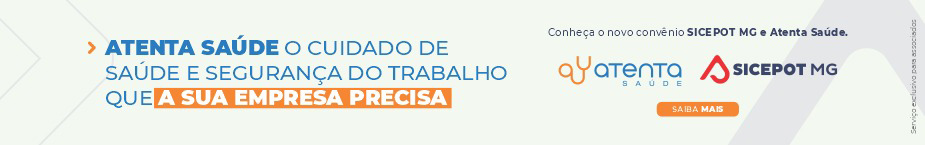  ÓRGÃO LICITANTE: URBEL / SMOBI ÓRGÃO LICITANTE: URBEL / SMOBIEDITAL: LICITAÇÃO URBEL/SMOBI RDC 10.001/2022EDITAL: LICITAÇÃO URBEL/SMOBI RDC 10.001/2022Endereço: Rua dos Guajajaras, 1107 – 14° andar - Centro, Belo Horizonte - MG, 30180-105Informações: Telefone: (31) 3277-8102 - (31) 3277-5020 - Sites: www.licitacoes.caixa.gov.br e www.pbh.gov.br - E-mail cpl.sudecap@pbh.gov.br Endereço: Rua dos Guajajaras, 1107 – 14° andar - Centro, Belo Horizonte - MG, 30180-105Informações: Telefone: (31) 3277-8102 - (31) 3277-5020 - Sites: www.licitacoes.caixa.gov.br e www.pbh.gov.br - E-mail cpl.sudecap@pbh.gov.br Endereço: Rua dos Guajajaras, 1107 – 14° andar - Centro, Belo Horizonte - MG, 30180-105Informações: Telefone: (31) 3277-8102 - (31) 3277-5020 - Sites: www.licitacoes.caixa.gov.br e www.pbh.gov.br - E-mail cpl.sudecap@pbh.gov.br Endereço: Rua dos Guajajaras, 1107 – 14° andar - Centro, Belo Horizonte - MG, 30180-105Informações: Telefone: (31) 3277-8102 - (31) 3277-5020 - Sites: www.licitacoes.caixa.gov.br e www.pbh.gov.br - E-mail cpl.sudecap@pbh.gov.br OBJETO: OBJETO: SERVIÇOS E OBRAS DE URBANIZAÇÃO DAS RUAS: SANTA LUZIA, DOM CABRAL, MONTE CASTELO, PINDORAMA, PLANALTO, LAGUNA, RENASCENÇA E INDUSTRIAL, REFERENTE AOS PROJETOS CONQUISTADOS PELO EMPREENDIMENTO N.º 38 DO PROGRAMA ORÇAMENTO PARTICIPATIVO OP 2011/2012 E RUA CONCÓRDIA, REFERENTE AOS PROJETOS CONQUISTADOS PELO EMPREENDIMENTO N.º 39 DO PROGRAMA ORÇAMENTO PARTICIPATIVO OP 2005/2006, NO CONJUNTO TAQUARIL. MODALIDADE: REGIME DIFERENCIADO DE CONTRATAÇÕES ELETRÔNICO. TIPO: MENOR PREÇO, AFERIDO DE FORMA GLOBAL. REGIME DE EXECUÇÃO: EMPREITADA POR PREÇO UNITÁRIO. ORÇAMENTO ESTIMADO: NÃO SIGILOSO. MODO DE DISPUTA: FECHADOOBJETO: OBJETO: SERVIÇOS E OBRAS DE URBANIZAÇÃO DAS RUAS: SANTA LUZIA, DOM CABRAL, MONTE CASTELO, PINDORAMA, PLANALTO, LAGUNA, RENASCENÇA E INDUSTRIAL, REFERENTE AOS PROJETOS CONQUISTADOS PELO EMPREENDIMENTO N.º 38 DO PROGRAMA ORÇAMENTO PARTICIPATIVO OP 2011/2012 E RUA CONCÓRDIA, REFERENTE AOS PROJETOS CONQUISTADOS PELO EMPREENDIMENTO N.º 39 DO PROGRAMA ORÇAMENTO PARTICIPATIVO OP 2005/2006, NO CONJUNTO TAQUARIL. MODALIDADE: REGIME DIFERENCIADO DE CONTRATAÇÕES ELETRÔNICO. TIPO: MENOR PREÇO, AFERIDO DE FORMA GLOBAL. REGIME DE EXECUÇÃO: EMPREITADA POR PREÇO UNITÁRIO. ORÇAMENTO ESTIMADO: NÃO SIGILOSO. MODO DE DISPUTA: FECHADODATAS: RECEBIMENTO DAS PROPOSTAS, EXCLUSIVAMENTE POR MEIO ELETRÔNICO:Lote I - ATÉ AS 10h00min DO DIA 20 de setembro de 2022.Lote II - ATÉ AS 10h00min DO DIA 22 de setembro de 2022.JULGAMENTO DAS PROPOSTAS EM MEIO ELETRÔNICO:Lote I - A PARTIR DAS 10h00min DO DIA 20 de setembro de 2022.Lote II - A PARTIR DAS 10h00min DO DIA 22 de setembro de 2022.DATAS: RECEBIMENTO DAS PROPOSTAS, EXCLUSIVAMENTE POR MEIO ELETRÔNICO:Lote I - ATÉ AS 10h00min DO DIA 20 de setembro de 2022.Lote II - ATÉ AS 10h00min DO DIA 22 de setembro de 2022.JULGAMENTO DAS PROPOSTAS EM MEIO ELETRÔNICO:Lote I - A PARTIR DAS 10h00min DO DIA 20 de setembro de 2022.Lote II - A PARTIR DAS 10h00min DO DIA 22 de setembro de 2022.VALORESVALORESVALORESVALORESValor Estimado da ObraCapital Social Igual ou SuperiorGarantia de PropostaValor do EditalR$ 7.025.941,23Lote I – R$ 4.130.424,27 Lote II – R$ 2.895.516,96 R$ R$ R$ -CAPACIDADE TÉCNICA: Atestado(s) de Capacidade Técnico-Profissional fornecido(s) por pessoa(s) jurídica(s) de direito público ou privado, devidamente registrado(s) na entidade profissional competente, de que o profissional, comprovadamente integrante do quadro permanente da LICITANTE e devidamente registrado na entidade profissional competente, executou, na qualidade de responsável técnico, obras de infraestrutura urbana.CAPACIDADE TÉCNICA: Atestado(s) de Capacidade Técnico-Profissional fornecido(s) por pessoa(s) jurídica(s) de direito público ou privado, devidamente registrado(s) na entidade profissional competente, de que o profissional, comprovadamente integrante do quadro permanente da LICITANTE e devidamente registrado na entidade profissional competente, executou, na qualidade de responsável técnico, obras de infraestrutura urbana.CAPACIDADE TÉCNICA: Atestado(s) de Capacidade Técnico-Profissional fornecido(s) por pessoa(s) jurídica(s) de direito público ou privado, devidamente registrado(s) na entidade profissional competente, de que o profissional, comprovadamente integrante do quadro permanente da LICITANTE e devidamente registrado na entidade profissional competente, executou, na qualidade de responsável técnico, obras de infraestrutura urbana.CAPACIDADE TÉCNICA: Atestado(s) de Capacidade Técnico-Profissional fornecido(s) por pessoa(s) jurídica(s) de direito público ou privado, devidamente registrado(s) na entidade profissional competente, de que o profissional, comprovadamente integrante do quadro permanente da LICITANTE e devidamente registrado na entidade profissional competente, executou, na qualidade de responsável técnico, obras de infraestrutura urbana.CAPACIDADE OPERACIONAL: Atestado(s) de capacidade técnico-operacional fornecido(s) por pessoa(s) jurídica(s) de direito público ou privado, comprovando que a LICITANTE executou, diretamente, obras de infraestrutura urbana, comprovando a execução das seguintes atividades relevantes: 13.1.3.3.1 Serviços de terraplenagem; 13.1.3.3.2 Serviços de drenagem; 13.1.3.3.3 Serviços de contenção; 13.1.3.3.4 Serviços de pavimentação.CAPACIDADE OPERACIONAL: Atestado(s) de capacidade técnico-operacional fornecido(s) por pessoa(s) jurídica(s) de direito público ou privado, comprovando que a LICITANTE executou, diretamente, obras de infraestrutura urbana, comprovando a execução das seguintes atividades relevantes: 13.1.3.3.1 Serviços de terraplenagem; 13.1.3.3.2 Serviços de drenagem; 13.1.3.3.3 Serviços de contenção; 13.1.3.3.4 Serviços de pavimentação.CAPACIDADE OPERACIONAL: Atestado(s) de capacidade técnico-operacional fornecido(s) por pessoa(s) jurídica(s) de direito público ou privado, comprovando que a LICITANTE executou, diretamente, obras de infraestrutura urbana, comprovando a execução das seguintes atividades relevantes: 13.1.3.3.1 Serviços de terraplenagem; 13.1.3.3.2 Serviços de drenagem; 13.1.3.3.3 Serviços de contenção; 13.1.3.3.4 Serviços de pavimentação.CAPACIDADE OPERACIONAL: Atestado(s) de capacidade técnico-operacional fornecido(s) por pessoa(s) jurídica(s) de direito público ou privado, comprovando que a LICITANTE executou, diretamente, obras de infraestrutura urbana, comprovando a execução das seguintes atividades relevantes: 13.1.3.3.1 Serviços de terraplenagem; 13.1.3.3.2 Serviços de drenagem; 13.1.3.3.3 Serviços de contenção; 13.1.3.3.4 Serviços de pavimentação.ÍNDICES ECONÔMICOS: conforme edital.ÍNDICES ECONÔMICOS: conforme edital.ÍNDICES ECONÔMICOS: conforme edital.ÍNDICES ECONÔMICOS: conforme edital.OBSERVAÇÕES: VISITA TÉCNICA 8.1 A licitante poderá, caso julgue necessário, visitar o local onde será realizada a intervenção, tendo assim condições de avaliar toda a complexidade e exigências da execução dos serviços da licitação, bem como as condições de execução e peculiaridades do local de intervenção. 8.2 A visita poderá ser acompanhada pela FISCALIZAÇÃO, devendo, neste caso, ser previamente agendada, utilizando-se os canais informados no item 18 deste Edital. 8.2.1 Recomenda-se que 1 (um) único representante da empresa interessada compareça na visita técnica e que sejam observados os protocolos de segurança e saúde pública estabelecidos pelo Município de Belo Horizonte. 8.3 Não serão consideradas quaisquer alegações posteriores, relativas ao desconhecimento dos locais e das condições de execução e peculiaridades inerentes à natureza dos trabalhos. Obtenção do edital: O texto integral do edital e seus anexos estarão à disposição dos interessados no site https://prefeitura.pbh.gov.br/licitacoes, órgão Obras e Infraestrutura, e no Portal de Compras do Governo Federal http://comprasgovernamentais.gov.br.  Caso o interessado não consiga acessá-lo pelo site poderá retirá-lo na SUAD – Protocolo Geral da URBEL, localizada em Belo Horizonte/ MG, na Av. do Contorno, 6.664, 1º Andar, Savassi, de segunda a sexta- -feira, de 09h às 15h, mediante agendamento prévio junto à Comissão Permanente de Licitação pelo e-mail cpl.urbel@pbh.gov.br, em meio digital, mediante o fornecimento pelo interessado de um CD-R ou DVD-R não utilizado e/ou por cópia reprográfica, à exceção do Apêndice VI do Anexo I.https://prefeitura.pbh.gov.br/obras-e-infraestrutura/licitacao/regime-diferenciado-de-contratacao-10001-2022 OBSERVAÇÕES: VISITA TÉCNICA 8.1 A licitante poderá, caso julgue necessário, visitar o local onde será realizada a intervenção, tendo assim condições de avaliar toda a complexidade e exigências da execução dos serviços da licitação, bem como as condições de execução e peculiaridades do local de intervenção. 8.2 A visita poderá ser acompanhada pela FISCALIZAÇÃO, devendo, neste caso, ser previamente agendada, utilizando-se os canais informados no item 18 deste Edital. 8.2.1 Recomenda-se que 1 (um) único representante da empresa interessada compareça na visita técnica e que sejam observados os protocolos de segurança e saúde pública estabelecidos pelo Município de Belo Horizonte. 8.3 Não serão consideradas quaisquer alegações posteriores, relativas ao desconhecimento dos locais e das condições de execução e peculiaridades inerentes à natureza dos trabalhos. Obtenção do edital: O texto integral do edital e seus anexos estarão à disposição dos interessados no site https://prefeitura.pbh.gov.br/licitacoes, órgão Obras e Infraestrutura, e no Portal de Compras do Governo Federal http://comprasgovernamentais.gov.br.  Caso o interessado não consiga acessá-lo pelo site poderá retirá-lo na SUAD – Protocolo Geral da URBEL, localizada em Belo Horizonte/ MG, na Av. do Contorno, 6.664, 1º Andar, Savassi, de segunda a sexta- -feira, de 09h às 15h, mediante agendamento prévio junto à Comissão Permanente de Licitação pelo e-mail cpl.urbel@pbh.gov.br, em meio digital, mediante o fornecimento pelo interessado de um CD-R ou DVD-R não utilizado e/ou por cópia reprográfica, à exceção do Apêndice VI do Anexo I.https://prefeitura.pbh.gov.br/obras-e-infraestrutura/licitacao/regime-diferenciado-de-contratacao-10001-2022 OBSERVAÇÕES: VISITA TÉCNICA 8.1 A licitante poderá, caso julgue necessário, visitar o local onde será realizada a intervenção, tendo assim condições de avaliar toda a complexidade e exigências da execução dos serviços da licitação, bem como as condições de execução e peculiaridades do local de intervenção. 8.2 A visita poderá ser acompanhada pela FISCALIZAÇÃO, devendo, neste caso, ser previamente agendada, utilizando-se os canais informados no item 18 deste Edital. 8.2.1 Recomenda-se que 1 (um) único representante da empresa interessada compareça na visita técnica e que sejam observados os protocolos de segurança e saúde pública estabelecidos pelo Município de Belo Horizonte. 8.3 Não serão consideradas quaisquer alegações posteriores, relativas ao desconhecimento dos locais e das condições de execução e peculiaridades inerentes à natureza dos trabalhos. Obtenção do edital: O texto integral do edital e seus anexos estarão à disposição dos interessados no site https://prefeitura.pbh.gov.br/licitacoes, órgão Obras e Infraestrutura, e no Portal de Compras do Governo Federal http://comprasgovernamentais.gov.br.  Caso o interessado não consiga acessá-lo pelo site poderá retirá-lo na SUAD – Protocolo Geral da URBEL, localizada em Belo Horizonte/ MG, na Av. do Contorno, 6.664, 1º Andar, Savassi, de segunda a sexta- -feira, de 09h às 15h, mediante agendamento prévio junto à Comissão Permanente de Licitação pelo e-mail cpl.urbel@pbh.gov.br, em meio digital, mediante o fornecimento pelo interessado de um CD-R ou DVD-R não utilizado e/ou por cópia reprográfica, à exceção do Apêndice VI do Anexo I.https://prefeitura.pbh.gov.br/obras-e-infraestrutura/licitacao/regime-diferenciado-de-contratacao-10001-2022 OBSERVAÇÕES: VISITA TÉCNICA 8.1 A licitante poderá, caso julgue necessário, visitar o local onde será realizada a intervenção, tendo assim condições de avaliar toda a complexidade e exigências da execução dos serviços da licitação, bem como as condições de execução e peculiaridades do local de intervenção. 8.2 A visita poderá ser acompanhada pela FISCALIZAÇÃO, devendo, neste caso, ser previamente agendada, utilizando-se os canais informados no item 18 deste Edital. 8.2.1 Recomenda-se que 1 (um) único representante da empresa interessada compareça na visita técnica e que sejam observados os protocolos de segurança e saúde pública estabelecidos pelo Município de Belo Horizonte. 8.3 Não serão consideradas quaisquer alegações posteriores, relativas ao desconhecimento dos locais e das condições de execução e peculiaridades inerentes à natureza dos trabalhos. Obtenção do edital: O texto integral do edital e seus anexos estarão à disposição dos interessados no site https://prefeitura.pbh.gov.br/licitacoes, órgão Obras e Infraestrutura, e no Portal de Compras do Governo Federal http://comprasgovernamentais.gov.br.  Caso o interessado não consiga acessá-lo pelo site poderá retirá-lo na SUAD – Protocolo Geral da URBEL, localizada em Belo Horizonte/ MG, na Av. do Contorno, 6.664, 1º Andar, Savassi, de segunda a sexta- -feira, de 09h às 15h, mediante agendamento prévio junto à Comissão Permanente de Licitação pelo e-mail cpl.urbel@pbh.gov.br, em meio digital, mediante o fornecimento pelo interessado de um CD-R ou DVD-R não utilizado e/ou por cópia reprográfica, à exceção do Apêndice VI do Anexo I.https://prefeitura.pbh.gov.br/obras-e-infraestrutura/licitacao/regime-diferenciado-de-contratacao-10001-2022 ÓRGÃO LICITANTE: COPASA-MGÓRGÃO LICITANTE: COPASA-MGEDITAL: Nº CPLI. 1120220158Endereço: Rua Carangola, 606, térreo, bairro Santo Antônio, Belo Horizonte/MG.Informações: Telefone: (31) 3250-1618/1619. Fax: (31) 3250-1670/1317. E-mail: Endereço: Rua Carangola, 606, térreo, bairro Santo Antônio, Belo Horizonte/MG.Informações: Telefone: (31) 3250-1618/1619. Fax: (31) 3250-1670/1317. E-mail: Endereço: Rua Carangola, 606, térreo, bairro Santo Antônio, Belo Horizonte/MG.Informações: Telefone: (31) 3250-1618/1619. Fax: (31) 3250-1670/1317. E-mail: OBJETO: execução, com fornecimento total de materiais e equipamentos, das obras e serviços Complementares para Implantação da Unidade de Tratamento de Resíduos (UTR) da cidade de Itajubá / MG. OBJETO: execução, com fornecimento total de materiais e equipamentos, das obras e serviços Complementares para Implantação da Unidade de Tratamento de Resíduos (UTR) da cidade de Itajubá / MG. DATAS: Entrega: 21/09/2022 08:30Abertura: 21/09/2022 08:30Prazo de execução:  08 meses. VALORESVALORESVALORESValor Estimado da ObraCapital Social Igual ou SuperiorCapital Social Igual ou SuperiorR$ 1.856.019,83--CAPACIDADE TÉCNICA: a) Construção e/ou ampliação de Unidade de Tratamento de Resíduos (UTR) ou Estação de Tratamento de Água (ETA) ou Estação de tratamento de Esgoto (ETE), em concreto armado.CAPACIDADE TÉCNICA: a) Construção e/ou ampliação de Unidade de Tratamento de Resíduos (UTR) ou Estação de Tratamento de Água (ETA) ou Estação de tratamento de Esgoto (ETE), em concreto armado.CAPACIDADE TÉCNICA: a) Construção e/ou ampliação de Unidade de Tratamento de Resíduos (UTR) ou Estação de Tratamento de Água (ETA) ou Estação de tratamento de Esgoto (ETE), em concreto armado.CAPACIDADE OPERACIONAL: a) Construção e/ou ampliação de Unidade de Tratamento de Resíduos (UTR) ou Estação de Tratamento de Água (ETA) ou Estação de tratamento de Esgoto (ETE), em concreto armado, com capacidade de tratamento igual ou superior a 120 (cento e vinte) l/s;b) Pavimentação de pista em poliédrico e/ou em paralelepípedo e/ou em pré-moldados de concreto, com quantidade igual ou superior a 400 (quatrocentos) m²;c) Estrutura de escoramento de vala por qualquer processo, com quantidade igual ou superior a 500 (quinhentos) m²;d) Serviços de impermeabilização de estruturas, com quantidade igual ou superior a 400 (quatrocentos) m2.CAPACIDADE OPERACIONAL: a) Construção e/ou ampliação de Unidade de Tratamento de Resíduos (UTR) ou Estação de Tratamento de Água (ETA) ou Estação de tratamento de Esgoto (ETE), em concreto armado, com capacidade de tratamento igual ou superior a 120 (cento e vinte) l/s;b) Pavimentação de pista em poliédrico e/ou em paralelepípedo e/ou em pré-moldados de concreto, com quantidade igual ou superior a 400 (quatrocentos) m²;c) Estrutura de escoramento de vala por qualquer processo, com quantidade igual ou superior a 500 (quinhentos) m²;d) Serviços de impermeabilização de estruturas, com quantidade igual ou superior a 400 (quatrocentos) m2.CAPACIDADE OPERACIONAL: a) Construção e/ou ampliação de Unidade de Tratamento de Resíduos (UTR) ou Estação de Tratamento de Água (ETA) ou Estação de tratamento de Esgoto (ETE), em concreto armado, com capacidade de tratamento igual ou superior a 120 (cento e vinte) l/s;b) Pavimentação de pista em poliédrico e/ou em paralelepípedo e/ou em pré-moldados de concreto, com quantidade igual ou superior a 400 (quatrocentos) m²;c) Estrutura de escoramento de vala por qualquer processo, com quantidade igual ou superior a 500 (quinhentos) m²;d) Serviços de impermeabilização de estruturas, com quantidade igual ou superior a 400 (quatrocentos) m2.ÍNDICES ECONÔMICOS: conforme edital.ÍNDICES ECONÔMICOS: conforme edital.ÍNDICES ECONÔMICOS: conforme edital.OBSERVAÇÕES: Mais informações e o caderno de licitação poderão ser obtidos, gratuitamente, através de download no endereço: www.copasa.com.br (link: licitações e contratos/licitações, pesquisar pelo número da licitação), a partir do dia 25/08/2022. As interessadas poderão designar engenheiro ou Arquiteto para efetuar visita técnica, para conhecimento das obras e serviços a serem executados. Para acompanhamento da visita técnica, fornecimento de informações e prestação de esclarecimentos porventura solicitados pelos interessados, estará disponível, o Sr. Edval Fortes ou outro empregado da COPASA MG, do dia 26 de agosto de 2022 ao dia 20 de setembro de 2022. O agendamento da visita poderá ser feito pelo e-mail: edval.fortes@copasa.com.br ou pelo telefone (31) 3423-1201. A visita será realizada na Rua Comendador Antônio Rodrigues de Oliveira, Bairro Cruzeiro, Cidade Itajubá / MG.OBSERVAÇÕES: Mais informações e o caderno de licitação poderão ser obtidos, gratuitamente, através de download no endereço: www.copasa.com.br (link: licitações e contratos/licitações, pesquisar pelo número da licitação), a partir do dia 25/08/2022. As interessadas poderão designar engenheiro ou Arquiteto para efetuar visita técnica, para conhecimento das obras e serviços a serem executados. Para acompanhamento da visita técnica, fornecimento de informações e prestação de esclarecimentos porventura solicitados pelos interessados, estará disponível, o Sr. Edval Fortes ou outro empregado da COPASA MG, do dia 26 de agosto de 2022 ao dia 20 de setembro de 2022. O agendamento da visita poderá ser feito pelo e-mail: edval.fortes@copasa.com.br ou pelo telefone (31) 3423-1201. A visita será realizada na Rua Comendador Antônio Rodrigues de Oliveira, Bairro Cruzeiro, Cidade Itajubá / MG.OBSERVAÇÕES: Mais informações e o caderno de licitação poderão ser obtidos, gratuitamente, através de download no endereço: www.copasa.com.br (link: licitações e contratos/licitações, pesquisar pelo número da licitação), a partir do dia 25/08/2022. As interessadas poderão designar engenheiro ou Arquiteto para efetuar visita técnica, para conhecimento das obras e serviços a serem executados. Para acompanhamento da visita técnica, fornecimento de informações e prestação de esclarecimentos porventura solicitados pelos interessados, estará disponível, o Sr. Edval Fortes ou outro empregado da COPASA MG, do dia 26 de agosto de 2022 ao dia 20 de setembro de 2022. O agendamento da visita poderá ser feito pelo e-mail: edval.fortes@copasa.com.br ou pelo telefone (31) 3423-1201. A visita será realizada na Rua Comendador Antônio Rodrigues de Oliveira, Bairro Cruzeiro, Cidade Itajubá / MG.